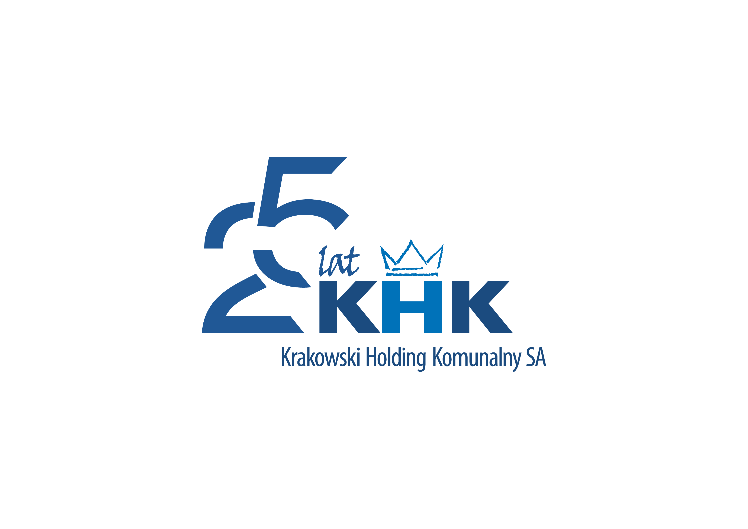 Krakowski Holding Komunalny Spółka Akcyjna w Krakowieul. Jana Brożka 3, 30-347 Kraków, tel. 12 269 15 10e-mail: przetargi@khk.krakow.plhttps://platformazakupowa.pl/pn/khkSpecyfikacja warunków zamówienia na:Utrzymanie porządku na terenie Zakładu Termicznego Przekształcania Odpadów w Krakowie (ZTPO)  SZP-271-TP-2/2021Kraków, dnia 27.04.2021 r.					       		Zatwierdzam: Marcin KandeferCzłonek Zarządu KHK S.A.Pełnomocnik ds. Zamówień PublicznychZAMAWIAJĄCY:Krakowski Holding Komunalny Spółka Akcyjna w Krakowie, ul. Jana Brożka 3, 30-347 Kraków, tel. 12 269 15 05, e-mail: przetargi@khk.krakow.pl. Strona internetowa prowadzonego postępowania znajduje się na platformie: https://platformazakupowa.pl/pn/khk.Na wskazanej w pkt. poprzedzającym stronie będą umieszczane również zmiany i wyjaśnienia treści SWZ oraz inne dokumenty zamówienia bezpośrednio związane z postępowaniem o udzielenie zamówienia.TRYB UDZIELENIA ZAMÓWIENIA:Postępowanie prowadzone jest na podstawie ustawy z dnia 11 września 2019 r. Prawo zamówień publicznych (Dz. U z 2019 poz. 2019 z późn. zm.), zwaną dalej „PZP”, w trybie podstawowym z możliwością przeprowadzenia negocjacji.Wartość zamówienia nie przekracza kwot określonych w przepisach wydanych na podstawie art. 3 ust. 2 ustawy PZP. Zamówienie nie jest częścią innego zamówienia.O udzielenie zamówienia mogą ubiegać się Wykonawcy, którzy:nie podlegają wykluczeniu - zgodnie z pkt. 10 SWZ.spełniają warunki udziału w postępowaniu – zgodnie z pkt. 11 SWZ.Ocena spełniania warunków udziału w postępowania i przesłanek wykluczenia dokonywana będzie w formule „spełnia - nie spełnia”, w oparciu o oświadczenia i dokumenty, o których mowa w pkt. 12 i 13 SWZ. Negocjacje, o których mowa w pkt. 2.1. mogą dotyczyć treści ofert (jednak tylko w zakresie, w jakim podlegają one ocenie w ramach kryteriów oceny ofert wskazanych w pkt. 21 SWZ) w celu ich ulepszenia, z zastrzeżeniem, iż:nie mogą prowadzić do zmiany treści SWZ;mogą dotyczyć wyłącznie tych elementów treści ofert, które podlegają ocenie w ramach kryteriów oceny ofert;Zamawiający przewiduje możliwość ograniczenia liczby Wykonawców, których zaprosi do negocjacji, stosując kryteria oceny ofert – Zamawiający zaprosi 3 Wykonawców, którzy złożyli oferty niepodlegające odrzuceniu 
i których oferty spełniają w najwyższym stopniu kryteria wskazane w pkt. 21 SWZ (w przypadku równej liczby punktów „ostatnich” Wykonawców z listy rankingowej, którzy kwalifikowaliby się do negocjacji, Zamawiający zaprosi wszystkich Wykonawców, którzy taką równą liczbę punktów uzyskali); jeżeli liczba Wykonawców będzie mniejsza niż 3, Zamawiający będzie kontynuował postępowanie;Zamawiający poinformuje równocześnie wszystkich Wykonawców, którzy w odpowiedzi na ogłoszenie o zamówieniu złożyli oferty, o Wykonawcach: których oferty nie zostały odrzucone oraz punktacji przyznanej ofertom w każdym kryterium oceny ofert i łącznej punktacji,których oferty zostały odrzucone, którzy nie zostali zakwalifikowani do negocjacji oraz punktacji przyznanej ich ofertom w każdym kryterium oceny ofert i łącznej punktacji, – podając uzasadnienie faktyczne i prawne;Zamawiający w zaproszeniu do negocjacji wskazuje miejsce, termin i sposób prowadzenia negocjacji oraz kryteria oceny ofert, w ramach których będą prowadzone negocjacje w celu ulepszenia treści ofert;negocjacje mają charakter poufny; Zamawiający udostępnia oferty wraz z załącznikami złożone w odpowiedzi na ogłoszenie o zamówieniu niezwłocznie po otwarciu tych ofert, nie później jednak niż w terminie 3 dni od dnia ich otwarcia;żadna ze stron nie może, bez zgody drugiej strony, ujawniać informacji technicznych i handlowych związanych z negocjacjami; zgoda jest udzielana w odniesieniu do konkretnych informacji i przed ich ujawnieniem;Zamawiający informuje równocześnie wszystkich wykonawców, których oferty złożone w odpowiedzi na ogłoszenie o zamówieniu nie zostały odrzucone o zakończeniu negocjacji oraz zaprasza ich do składania ofert dodatkowych;Zaproszenie do składania ofert dodatkowych zawiera co najmniej:nazwę oraz adres Zamawiającego, numer telefonu, adres poczty elektronicznej oraz strony internetowej prowadzonego postępowania,sposób i termin składania ofert dodatkowych oraz język lub języki, w jakich muszą one być sporządzone, oraz termin otwarcia tych ofert;Zamawiający wyznacza termin na złożenie ofert dodatkowych z uwzględnieniem czasu potrzebnego na przygotowanie tych ofert, z tym że termin ten nie może być krótszy niż 5 dni od dnia przekazania zaproszenia do składania ofert dodatkowych;Wykonawca może złożyć ofertę dodatkową, która zawiera nowe propozycje w zakresie treści oferty podlegających ocenie w ramach kryteriów oceny ofert wskazanych przez Zamawiającego w zaproszeniu do negocjacji;oferta dodatkowa nie może być mniej korzystna w żadnym z kryteriów oceny ofert wskazanych w zaproszeniu do negocjacji, niż oferta złożona w odpowiedzi na ogłoszenie o zamówieniu,oferta przestaje wiązać Wykonawcę w zakresie, w jakim złoży on ofertę dodatkową zawierającą korzystniejsze propozycje w ramach każdego z kryteriów oceny ofert wskazanych w zaproszeniu do negocjacji,oferta dodatkowa, która jest mniej korzystna w którymkolwiek z kryteriów oceny ofert wskazanych w zaproszeniu do negocjacji niż oferta złożona w odpowiedzi na ogłoszenie o zamówieniu, podlega odrzuceniu, a za wiążącą uznaje się ofertę złożoną pierwotnie przez Wykonawcę.Gdy Zamawiający nie prowadzi negocjacji, o których mowa w pkt. 2.1 SWZ, dokonuje wyboru najkorzystniejszej oferty spośród niepodlegających odrzuceniu ofert złożonych w odpowiedzi na ogłoszenie o zamówieniu.OPIS PRZEDMIOTU ZAMÓWIENIA:Przedmiotem zamówienia jest utrzymanie porządku na terenie Zakładu Termicznego Przekształcania Odpadów w Krakowie (ZTPO) w zakresie sprzątania pomieszczeń biurowych, socjalnych, ciągów komunikacyjnych ZTPO w trzech budynkach: administarcyjno– socjalno – biurowym (nr 03), głównym procesowym (nr 01) oraz gospodarki odpadami procesowymi (nr 02), a także mycie okien, ścianek przeszklonych i szklanych elewacji (wszystkie obiekty ZTPO), a także koszenie trawników na terenie ZTPO.Szczegółowy opis przedmiotu zamówienia stanowi załącznik 1 do SWZ.Miejsce realizacji umowy: Zakład Termicznego Przekształcania Odpadów, ul. Giedroycia 23, 31-981 Kraków.Kody CPV:   90911200-8, 90911300-9, 90919000-4.OPIS CZĘŚCI ZAMÓWIENIA W PRZYPADKU MOŻLIWOŚCI SKŁADANIA OFERT CZĘŚCIOWYCH ORAZ LICZBA CZĘŚCI ZAMÓWIENIA, NA KTÓRĄ WYKONAWCA MOŻE ZŁOŻYĆ OFERTĘ, LUB MAKSYMALNĄ LICZBĘ CZĘŚCI, NA KTÓRE ZAMÓWIENIE MOŻE ZOSTAĆ UDZIELONE TEMU SAMEMU WYKONAWCY, ORAZ KRYTERIA LUB ZASADY, MAJĄCE ZASTOSOWANIE DO USTALENIA, KTÓRE CZĘŚCI ZAMÓWIENIA ZOSTANĄ UDZIELONE JEDNEMU WYKONAWCY, W PRZYPADKU WYBORU JEGO OFERTY W WIĘKSZEJ NIŻ MAKSYMALNA LICZBIE CZĘŚCI:Zamawiający nie przewiduje podziału na części.Zamawiający informuje, że brak podziału zamówienia na części wynika ze specyfikacji przedmiotu zamówienia, tj. z dużej ilości czynności. Podział zamówienia na części nie wpłynąłby pozytywnie na całość przedsięwzięcia.INFORMACJE DOTYCZĄCE PRZEPROWADZENIA PRZEZ WYKONAWCĘ WIZJI LOKALNEJ LUB SPRAWDZENIA PRZEZ NIEGO DOKUMENTÓW NIEZBĘDNYCH DO REALIZACJI ZAMÓWIENIA, O KTÓRYCH MOWA W ART. 131 UST. 2 PZP:Przed złożeniem oferty wymagana jest wizja lokalna przedstawiciela Wykonawcy.. Wizja odbędzie się w terminie 30.04.2021 r. o godz. 10:00.W celu zgłoszenia chęci uczestnictwa przez Wykonawcę w wizji lokalnej jest on zobowiązany do przesłania stosownego zgłoszenia przed planowaną wizją. Zgłoszenie przesyła się w  sposób określony w pkt. 14.4 SWZ.WYMAGANIA W ZAKRESIE ZATRUDNIENIA NA PODSTAWIE STOSUNKU PRACY, W OKOLICZNOŚCIACH, O KTÓRYCH MOWA W ART. 95 PZP ORAZ WYMAGANIA W ZAKRESIE ZATRUDNIENIA OSÓB, O KTÓRYCH MOWA W ART. 96 UST. 2 PKT 2 PZP:Zamawiający wymaga zatrudnienia na podstawie umowy o pracę przez Wykonawcę lub Podwykonawcę osób wykonujących wskazane poniżej czynności w trakcie realizacji zamówienia:stałe czynności (sprzątanie) na terenie ZTPO – w wymiarze odpowiadającym co najmniej wymiarowi nałożonych niniejszą Umową obowiązków na te osoby. Powyższe nie dotyczy działań wykonywanych rzadziej niż raz w miesiącu (np. mycie okien, elewacji) oraz osób zastępujących stały personel wykonawcy (przez okres nie dłuższy niż 2 tygodnie w okresie realizacji umowy. W trakcie realizacji zamówienia Zamawiający uprawniony jest do wykonywania czynności kontrolnych wobec Wykonawcy odnośnie spełniania przez Wykonawcę lub Podwykonawcę wymogu zatrudnienia na podstawie umowy o pracę osób wykonujących wskazane w powyższym punkcie czynności. Zamawiający uprawniony jest w szczególności do: żądania oświadczeń i dokumentów w zakresie potwierdzenia spełniania ww. wymogów i dokonywania ich oceny,żądania wyjaśnień w przypadku wątpliwości w zakresie potwierdzenia spełniania ww. wymogów,przeprowadzania kontroli na miejscu wykonywania świadczenia.W trakcie realizacji zamówienia na każde wezwanie Zamawiającego w wyznaczonym w tym wezwaniu terminie Wykonawca przedłoży zamawiającemu wskazane poniżej dowody w celu potwierdzenia spełnienia wymogu zatrudnienia na podstawie umowy o pracę przez Wykonawcę lub Podwykonawcę osób wykonujących wskazane w punkcie 1 czynności w trakcie realizacji zamówienia:oświadczenie Wykonawcy lub Podwykonawcy o zatrudnieniu na podstawie umowy o pracę osób wykonujących czynności, których dotyczy wezwanie Zamawiającego. Oświadczenie to powinno zawierać w szczególności: dokładne określenie podmiotu składającego oświadczenie, datę złożenia oświadczenia, wskazanie, że objęte wezwaniem czynności wykonują osoby zatrudnione na podstawie umowy o pracę wraz ze wskazaniem liczby tych osób, rodzaju umowy o pracę i wymiaru etatu oraz podpis osoby uprawnionej do złożenia oświadczenia w imieniu Wykonawcy lub Podwykonawcy;poświadczoną za zgodność z oryginałem odpowiednio przez Wykonawcę lub Podwykonawcę kopię umowy/umów o pracę osób wykonujących w trakcie realizacji zamówienia czynności, których dotyczy ww. oświadczenie Wykonawcy lub Podwykonawcy (wraz z dokumentem regulującym zakres obowiązków, jeżeli został sporządzony). Kopia umowy/umów powinna zostać zanonimizowana w sposób zapewniający ochronę danych osobowych pracowników, zgodnie z obowiązującymi przepisami (tj. w szczególności bez adresów, nr PESEL pracowników). Informacje takie jak: imię i nazwisko. data zawarcia umowy, rodzaj umowy o pracę i wymiar etatu powinny być możliwe do zidentyfikowania;zaświadczenie właściwego oddziału ZUS, potwierdzające opłacanie przez Wykonawcę lub Podwykonawcę składek na ubezpieczenia społeczne i zdrowotne z tytułu zatrudnienia na podstawie umów o pracę za ostatni okres rozliczeniowy;poświadczoną za zgodność z oryginałem odpowiednio przez Wykonawcę lub Podwykonawcę kopię dowodu potwierdzającego zgłoszenie pracownika przez pracodawcę do ubezpieczeń, zanonimizowaną w sposób zapewniający ochronę danych osobowych pracowników, zgodnie z obowiązującymi przepisami. Z tytułu niespełnienia przez Wykonawcę lub Podwykonawcę wymogu zatrudnienia na podstawie umowy o pracę osób wykonujących wskazane w punkcie 6.1.1 SWZ czynności Zamawiający przewiduje sankcję w postaci obowiązku zapłaty przez Wykonawcę kary umownej w wysokości określonej we wzorze umowy.  Niezłożenie przez Wykonawcę w wyznaczonym przez Zamawiającego terminie żądanych przez Zamawiającego dowodów w celu potwierdzenia spełnienia przez Wykonawcę lub Podwykonawcę wymogu zatrudnienia na podstawie umowy o pracę traktowane będzie jako niespełnienie przez Wykonawcę lub Podwykonawcę wymogu zatrudnienia na podstawie umowy o pracę osób wykonujących wskazane w punkcie 6.1.1 SWZ czynności. W przypadku uzasadnionych wątpliwości co do przestrzegania prawa pracy przez Wykonawcę lub Podwykonawcę, Zamawiający może zwrócić się o przeprowadzenie kontroli przez Państwową Inspekcję Pracy.Zamawiający nie wymaga zatrudnienia osób, o których mowa w art. 96 ust. 2 pkt 2 PZP.OBOWIĄZEK OSOBISTEGO WYKONANIA PRZEZ WYKONAWCĘ KLUCZOWYCH ZADAŃ, ZGODNIE Z ART. 60 I ART. 121 PZP 
I NAJWAŻNIEJSZE ZASADY PODWYKONAWSTWA:Zamawiający nie zastrzega obowiązku osobistego wykonania przez poszczególnych Wykonawców wspólnie ubiegających się o udzielenie zamówienia kluczowych zadań dotyczących:zamówień na usługi;Wykonawca może powierzyć wykonanie części zamówienia Podwykonawcy. W takim przypadku, Zamawiający żąda wskazania przez Wykonawcę w ofercie, części zamówienia, których wykonanie zamierza powierzyć Podwykonawcom, oraz podania nazw ewentualnych Podwykonawców, jeżeli są już znani.W przypadku zamówień na usługi, które mają być wykonane w miejscu podlegającym bezpośredniemu nadzorowi Zamawiającego, Zamawiający żąda, aby przed przystąpieniem do wykonania zamówienia Wykonawca podał nazwy, dane kontaktowe oraz przedstawicieli, Podwykonawców zaangażowanych w takie usługi, jeżeli są już znani. Wykonawca zawiadamia Zamawiającego o wszelkich zmianach w odniesieniu do informacji, o których mowa w zdaniu pierwszym, w trakcie realizacji zamówienia, a także przekazuje wymagane informacje na temat nowych Podwykonawców, którym w późniejszym okresie zamierza powierzyć realizację usług.Zamawiający żąda informacji, o których mowa w pkt. poprzedzającym:w  przypadku zamówień na dostawy oraz zamówień na usługi inne niż dotyczące usług, które mają być wykonane 
w miejscu podlegającym bezpośredniemu nadzorowi Zamawiającego lub dotyczących dalszych Podwykonawców, lub dotyczących dostawców uczestniczących w wykonaniu zamówienia na usługi.Jeżeli zmiana albo rezygnacja z Podwykonawcy dotyczy podmiotu, na którego zasoby Wykonawca powoływał się, na zasadach określonych w art. 118 ust. 1 PZP, w celu wykazania spełniania warunków udziału w postępowaniu, Wykonawca jest obowiązany wykazać Zamawiającemu, że proponowany inny Podwykonawca lub Wykonawca samodzielnie spełnia je w stopniu nie mniejszym niż Podwykonawca, na którego zasoby Wykonawca powoływał się w trakcie postępowania o udzielenie zamówienia. Przepis art. 122 PZP stosuje się odpowiednio.Powierzenie wykonania części zamówienia podwykonawcom nie zwalnia Wykonawcy z odpowiedzialności za należyte wykonanie tego zamówienia.Umowa o podwykonawstwo nie może zawierać postanowień kształtujących prawa i obowiązki Podwykonawcy, 
w zakresie kar umownych oraz postanowień dotyczących warunków wypłaty wynagrodzenia, w sposób dla niego mniej korzystny niż prawa i obowiązki Wykonawcy, ukształtowane postanowieniami umowy zawartej między Zamawiającym a Wykonawcą.TERMIN WYKONANIA ZAMÓWIENIA:Przedmiot zamówienia zostanie zrealizowany w terminie 24 miesięcy od dnia podpisania umowy.Umowa będzie realizowana przez okres 24 miesięcy lub do osiągnięcia ceny ogółem wskazanej w ofercie powiększonej o 10%, zależnie od tego co nastąpi wcześniej.Zamawiający poinformuje Wykonawcę o rozpoczęciu realizacji umowy z co najmniej siedmiodniowym wyprzedzeniem. Planowany termin rozpoczęcia realizacji to 01.07.2021 r. (termin ten może ulec zmianie).PROJEKTOWANE POSTANOWIENIA UMOWY W SPRAWIE ZAMÓWIENIA PUBLICZNEGO, KTÓRE ZOSTANĄ WPROWADZONE DO TREŚCI TEJ UMOWY: Wzór umowy stanowi załącznik nr 3 do SWZ.Zamawiający przewiduje skorzystania z opcji, o której mowa w art. 441 PZP, na zasadach wskazanych w pkt. 8.2 SWZ.Zamawiający nie przewiduje udzielania zaliczek, o których mowa w art. 442 PZP.PODSTAWY WYKLUCZENIA, O KTÓRYCH MOWA W ART. 108 UST. 1 ORAZ ART. 109 UST. 1 PZP:Z postępowania wyklucza się Wykonawcę, wobec którego zachodzą przesłanki wykluczenia z postępowania określone w art. 108 ust. 1 oraz art. 109 ust. 1 pkt 2- 4, 6, 7-10 PZP. Wykonawca może zostać wykluczony przez Zamawiającego na każdym etapie postępowania o udzielenie zamówienia.Wykonawca nie podlega wykluczeniu w okolicznościach określonych w art. 108 ust. 1 pkt 1, 2 i 5 lub art. 109 ust. 1 pkt 2-4, 7-10 PZP, jeżeli udowodni Zamawiającemu, że spełnił łącznie następujące przesłanki:naprawił lub zobowiązał się do naprawienia szkody wyrządzonej przestępstwem, wykroczeniem lub swoim nieprawidłowym postępowaniem, w tym poprzez zadośćuczynienie pieniężne;wyczerpująco wyjaśnił fakty i okoliczności związane z przestępstwem, wykroczeniem lub swoim nieprawidłowym postępowaniem oraz spowodowanymi przez nie szkodami, aktywnie współpracując odpowiednio z właściwymi organami, w tym organami ścigania, lub zamawiającym;podjął konkretne środki techniczne, organizacyjne i kadrowe, odpowiednie dla zapobiegania dalszym przestępstwom, wykroczeniom lub nieprawidłowemu postępowaniu, w szczególności:zerwał wszelkie powiązania z osobami lub podmiotami odpowiedzialnymi za nieprawidłowe postępowanie wykonawcy,zreorganizował personel,wdrożył system sprawozdawczości i kontroli,utworzył struktury audytu wewnętrznego do monitorowania przestrzegania przepisów, wewnętrznych regulacji lub standardów,wprowadził wewnętrzne regulacje dotyczące odpowiedzialności i odszkodowań za nieprzestrzeganie przepisów, wewnętrznych regulacji lub standardów.Zamawiający ocenia, czy podjęte przez Wykonawcę czynności, o których mowa w pkt. 10.3 SWZ są wystarczające do wykazania jego rzetelności, uwzględniając wagę i szczególne okoliczności czynu Wykonawcy. Jeżeli podjęte przez Wykonawcę czynności nie są wystarczające do wykazania jego rzetelności, zamawiający wyklucza Wykonawcę.W przypadku wspólnego ubiegania się o udzielenie zamówienia żaden z Wykonawców nie może podlegać wykluczeniu z postępowania. W przypadku korzystania przez Wykonawcę z zasobów innego podmiotu na zasadach określonych w pkt 11.3 SWZ, podmiot ten także nie może podlegać wykluczeniu z postępowania.WARUNKI UDZIAŁU W POSTĘPOWANIU:O udzielenie zamówienia może ubiegać się wykonawca który:spełnia warunki dotyczące zdolności do występowania w obrocie gospodarczym, tj.: Zamawiający nie precyzujespełnia warunki dotyczące uprawnień do prowadzenia określonej działalności gospodarczej lub zawodowej, 
tj.: Zamawiający nie precyzuje;spełnia warunki dotyczące sytuacji ekonomicznej lub finansowej, tj.: Zamawiający nie precyzuje;spełnia warunki dotyczące zdolności technicznej lub zawodowej, tj.: posiada wiedzę i doświadczenie niezbędną do realizacji zamówienia – w okresie ostatnich trzech lat przed upływem terminu składania ofert (a jeżeli okres prowadzenia działalności jest krótszy – w tym okresie) wykonał lub wykonuje usługi stałego sprzątania co najmniej trzech obiektów biurowych (lub zespołów takich obiektów) o powierzchni minimum 2000 m2 każdy, przez okres minimum 12 miesięcy każdy (w przypadku usług nadal wykonywanych do okresu 12 miesięcy włącza się wyłącznie część usług już wykonaną).Wykonawcy mogą wspólnie ubiegać się o udzielenie zamówienia:Szczególny sposób spełniania przez takich Wykonawców warunków udziału w postępowaniu: Zamawiający nie dopuszcza dzielenia warunku określonego w pkt. 11.1.4.1 SWZ, co oznacza że dany warunek musi w całości spełnić co najmniej jeden z Wykonawców;Wykonawcy tacy ustanawiają pełnomocnika do reprezentowania ich w postępowaniu o udzielenie zamówienia albo do reprezentowania w postępowaniu i zawarcia umowy w sprawie zamówienia publicznego. Wszelka korespondencja prowadzona będzie wyłącznie z pełnomocnikiem.Warunek dotyczący uprawnień do prowadzenia określonej działalności gospodarczej lub zawodowej, o którym mowa w pkt. 11.1.2. jest spełniony, jeżeli co najmniej jeden z Wykonawców wspólnie ubiegających się o udzielenie zamówienia posiada uprawnienia do prowadzenia określonej działalności gospodarczej lub zawodowej i zrealizuje roboty budowlane, dostawy lub usługi, do których realizacji te uprawnienia są wymagane.Do Wykonawców takich stosuje się odpowiednio przepisy dotyczące Wykonawcy.Poleganie na zasobach podmiotu trzeciego:Wykonawca może w celu potwierdzenia spełniania warunków udziału w postępowaniu lub kryteriów selekcji, w stosownych sytuacjach oraz w odniesieniu do konkretnego zamówienia, lub jego części, polegać na zdolnościach technicznych lub zawodowych lub sytuacji finansowej lub ekonomicznej podmiotów udostępniających zasoby, niezależnie od charakteru prawnego łączących go z nimi stosunków prawnych.W odniesieniu do warunków dotyczących wykształcenia, kwalifikacji zawodowych lub doświadczenia Wykonawcy mogą polegać na zdolnościach podmiotów udostępniających zasoby, jeśli podmioty te wykonają roboty budowlane lub usługi, do realizacji których te zdolności są wymagane.Wykonawca, który polega na zdolnościach lub sytuacji podmiotów udostępniających zasoby, składa, wraz z ofertą, zobowiązanie podmiotu udostępniającego zasoby do oddania mu do dyspozycji niezbędnych zasobów na potrzeby realizacji danego zamówienia lub inny podmiotowy środek dowodowy potwierdzający, że Wykonawca realizując zamówienie, będzie dysponował niezbędnymi zasobami tych podmiotów.Zobowiązanie podmiotu udostępniającego zasoby, o którym mowa w pkt. poprzedzającym, potwierdza, że stosunek łączący Wykonawcę z podmiotami udostępniającymi zasoby gwarantuje rzeczywisty dostęp do tych zasobów oraz określa w szczególności:zakres dostępnych Wykonawcy zasobów podmiotu udostępniającego zasoby;sposób i okres udostępnienia Wykonawcy i wykorzystania przez niego zasobów podmiotu udostępniającego te zasoby przy wykonywaniu zamówienia;czy i w jakim zakresie podmiot udostępniający zasoby, na zdolnościach którego Wykonawca polega w odniesieniu do warunków udziału w postępowaniu dotyczących wykształcenia, kwalifikacji zawodowych lub doświadczenia, zrealizuje roboty budowlane lub usługi, których wskazane zdolności dotyczą.Zamawiający ocenia, czy udostępniane Wykonawcy przez podmioty udostępniające zasoby zdolności techniczne lub zawodowe lub ich sytuacja finansowa lub ekonomiczna, pozwalają na wykazanie przez Wykonawcę spełniania warunków udziału w postępowaniu, o których mowa w pkt. 11.1 SWZ, a także bada, czy nie zachodzą wobec tego podmiotu podstawy wykluczenia, które zostały przewidziane względem Wykonawcy.Podmiot, który zobowiązał się do udostępnienia zasobów, odpowiada solidarnie z Wykonawcą, który polega na jego sytuacji finansowej lub ekonomicznej, za szkodę poniesioną przez Zamawiającego powstałą wskutek nieudostępnienia tych zasobów, chyba że za nieudostępnienie zasobów podmiot ten nie ponosi winy.Jeżeli zdolności techniczne lub zawodowe, sytuacja ekonomiczna lub finansowa podmiotu udostępniającego zasoby nie potwierdzają spełniania przez Wykonawcę warunków udziału w postępowaniu lub zachodzą wobec tego podmiotu podstawy wykluczenia, Zamawiający zażąda, aby Wykonawca w terminie określonym przez Zamawiającego zastąpił ten podmiot innym podmiotem lub podmiotami albo wykazał, że samodzielnie spełnia warunki udziału w postępowaniu.Wykonawca nie może, po upływie terminu składania ofert, powoływać się na zdolności lub sytuację podmiotów udostępniających zasoby, jeżeli na etapie składania ofert nie polegał on w danym zakresie na zdolnościach lub sytuacji podmiotów udostępniających zasoby.DOKUMENTY SKŁADANE PRZEZ WYKONAWCĘ WRAZ Z OFERTĄ, W TYM PODMIOTOWE ŚRODKI DOWODOWE:Do oferty każdy Wykonawca zobowiązany jest dołączyć:Dokumenty z których wynika umocowanie do składania oświadczeń woli w imieniu Wykonawcy (przynajmniej do złożenia oferty) – np. odpis z KRS lub CEIDG (o ile dotyczy). Jeżeli Wykonawca działa przez pełnomocnika należy dodatkowo załączyć stosowne pełnomocnictwo dla danej osoby. Wypełniony formularz ofertowy - stanowiący załącznik nr 2 do SWZ;Aktualne na dzień składania ofert oświadczenie, o którym mowa w art. 125 ust. 1 PZP o niepodleganiu wykluczeniu oraz spełnianiu warunków udziału w postępowaniu, w zakresie wskazanym w pkt. 10.1 oraz 11.1 SWZ.W przypadku wspólnego ubiegania się o zamówienie przez Wykonawców, oświadczenie takie składa każdy z Wykonawców. Oświadczenia te potwierdzają brak podstaw wykluczenia oraz spełnianie warunków udziału w postępowaniu w zakresie, w jakim każdy z Wykonawców wykazuje spełnianie warunków udziału w postępowaniu.Wykonawca, w przypadku polegania na zdolnościach lub sytuacji podmiotów udostępniających zasoby, przedstawia, wraz z oświadczeniem także oświadczenie podmiotu udostępniającego zasoby, potwierdzające brak podstaw wykluczenia tego podmiotu oraz odpowiednio spełnianie warunków udziału w postępowaniu lub kryteriów selekcji, w zakresie, w jakim Wykonawca powołuje się na jego zasoby.Wzór oświadczenia do ewentualnego wykorzystania stanowi załącznik nr 4 do SWZ. Przedmiotowe środki dowodowe, o których mowa w pkt. 13 SWZ;Zobowiązanie podmiotu udostępniającego zasoby (o ile dotyczy), wraz z oświadczeniem, o którym mowa w pkt. 12.1.3  SWZ od tego podmiotu.W postępowaniu o udzielenie zamówienia Zamawiający żąda podmiotowych środków dowodowych na potwierdzenie:spełniania warunków udziału w postępowaniu.Zamawiający wzywa Wykonawcę, którego oferta została najwyżej oceniona, do złożenia w wyznaczonym terminie, nie krótszym niż 5 dni od dnia wezwania, podmiotowych środków dowodowych, wskazanych w pkt. 12.4 SWZ, aktualnych na dzień składania.Oświadczenia i dokumenty potwierdzające spełnianie warunków udziału w postępowaniu przez Wykonawcę:W zakresie  warunku dotyczącego zdolności technicznej lub zawodowej:wykaz usług wykonanych nie wcześniej niż w okresie ostatnich 3 lat, a jeżeli okres prowadzenia działalności jest krótszy - w tym okresie, wraz z podaniem ich rodzaju wartości, daty i miejsca wykonania oraz podmiotów, na rzecz których usługi te zostały wykonane, oraz załączeniem dowodów określających, czy te usługi zostały wykonane należycie, przy czym dowodami, o których mowa, są referencje bądź inne dokumenty sporządzone przez podmiot, na rzecz którego usługi  zostały wykonane, a jeżeli wykonawca z przyczyn niezależnych od niego nie jest w stanie uzyskać tych dokumentów - inne odpowiednie dokumenty – w zakresie potwierdzającym spełnianie warunku, o którym mowa w pkt. 11.1.4.1. SWZ w zakresie części w której Wykonawca składa ofertę;Oświadczenia i dokumenty potwierdzające brak podstaw do wykluczenia Wykonawcy: Zamawiający nie wymaga.Jeżeli jest to niezbędne do zapewnienia odpowiedniego przebiegu postępowania o udzielenie zamówienia, Zamawiający może na każdym etapie postępowania, w tym na etapie składania ofert podlegających negocjacjom lub niezwłocznie po ich złożeniu, wezwać Wykonawców do złożenia wszystkich lub niektórych podmiotowych środków dowodowych, jeżeli wymagał ich złożenia w ogłoszeniu o zamówieniu lub dokumentach zamówienia, aktualnych na dzień ich złożenia.Jeżeli zachodzą uzasadnione podstawy do uznania, że złożone uprzednio podmiotowe środki dowodowe nie są już aktualne, Zamawiający może w każdym czasie wezwać Wykonawcę lub Wykonawców do złożenia wszystkich lub niektórych podmiotowych środków dowodowych, aktualnych na dzień ich złożenia.Zamawiający nie wzywa do złożenia podmiotowych środków dowodowych, jeżeli może je uzyskać za pomocą bezpłatnych i ogólnodostępnych baz danych, w szczególności rejestrów publicznych w rozumieniu ustawy z dnia 17 lutego 2005 r. o informatyzacji działalności podmiotów realizujących zadania publiczne, o ile Wykonawca wskazał w oświadczeniu, o którym mowa w art. 125 ust. 1 PZP, dane umożliwiające dostęp do tych środków.Wykonawca nie jest zobowiązany do złożenia podmiotowych środków dowodowych, które Zamawiający posiada, jeżeli Wykonawca wskaże te środki oraz potwierdzi ich prawidłowość i aktualność.PRZEDMIOTOWE ŚRODKI DOWODOWE: W postępowaniu o udzielenie zamówienia Zamawiający nie żąda przedmiotowych środków dowodowych na potwierdzenie, że oferowane dostawy, usługi lub roboty budowlane spełniają określone przez Zamawiającego wymagania, cechy lub kryteria.ŚRODKI KOMUNIKACJI ELEKTRONICZNEJ, PRZY UŻYCIU KTÓRYCH ZAMAWIAJĄCY BĘDZIE KOMUNIKOWAŁ SIĘ 
Z WYKONAWCAMI ORAZ INFORMACJE O WYMAGANIACH TECHNICZNYCH I ORGANIZACYJNYCH SPORZĄDZANIA, WYSYŁANIA I ODBIERANIA KORESPONDENCJI ELEKTRONICZNEJ:Komunikacja w postępowaniu o udzielenie zamówienia, w tym składanie ofert, wymiana informacji oraz przekazywanie dokumentów lub oświadczeń między Zamawiającym a Wykonawcą, z uwzględnieniem wyjątków określonych w PZP, odbywa się przy użyciu środków komunikacji elektronicznej. Komunikacja ustna dopuszczalna jest w odniesieniu do informacji, które nie są istotne, w szczególności nie dotyczą ogłoszenia o zamówieniu lub dokumentów zamówienia, potwierdzenia zainteresowania, ofert, o ile jej treść zostanie  udokumentowana.Forma dokumentów: Dokumenty, o których mowa w pkt 12.1 SWZ, Wykonawca składa wraz z ofertą:w formie elektronicznej (z wykorzystaniem kwalifikowanego podpisu elektronicznego) lub postaci elektronicznej opatrzonej podpisem zaufanym lub podpisem osobistym lub  w formie elektronicznej kopii poświadczonej za zgodność z oryginałem przez notariusza (dotyczy pełnomocnictwa) lub  w formie elektronicznej kopii poświadczonej za zgodność z oryginałem przez Wykonawcę z wykorzystaniem kwalifikowanego podpisu elektronicznego, podpisu zaufanego lub podpisu osobistego (dotyczy kopii wyciągów z odpowiednich rejestrów).Dokumenty, o których mowa w pkt. 12.3 SWZ składa się w formie elektronicznej (z wykorzystaniem kwalifikowanego podpisu elektronicznego) lub postaci elektronicznej opatrzonej podpisem zaufanym lub podpisem osobistym. Pozostałe dokumenty, poza wskazanymi w pkt. 14.3.1 i 14.3.2 SWZ, składane są w formie elektronicznej 
(z wykorzystaniem kwalifikowanego podpisu elektronicznego) lub postaci elektronicznej opatrzonej podpisem zaufanym lub podpisem osobistym lub kopii poświadczonej za zgodność z oryginałem w formie elektronicznej, 
(z wykorzystaniem kwalifikowanego podpisu elektronicznego) lub postaci elektronicznej opatrzonej podpisem zaufanym lub podpisem osobistym. Poświadczenia za zgodność z oryginałem dokonuje odpowiednio Wykonawca, podmiot, na którego zdolnościach lub sytuacji polega Wykonawca, Wykonawcy wspólnie ubiegający się o udzielenie zamówienia publicznego albo Podwykonawca, w zakresie dokumentów, które każdego z nich dotyczą. Poświadczenie może również wydać notariusz.Poświadczenie za zgodność z oryginałem dokumentu następuje w formie elektronicznej.Zamawiający zwraca uwagę, że podpis odręczny nie jest podpisem osobistym w myśl przepisów ustawy z dnia 6 sierpnia 2010 r. o dowodach osobistych ( DZ. U. z 2020 r. poz. 332 z późn. zm.).Dokumenty sporządzone w języku obcym są składane wraz z tłumaczeniem na język polski. Dokumenty sporządzone w języku obcym są składane wraz z tłumaczeniem na język polski. W przypadku wskazania przez Wykonawcę dostępności podmiotowych środków dowodowych, pod określonymi adresami internetowymi ogólnodostępnych 
i bezpłatnych baz danych, Zamawiający może żądać od Wykonawcy przedstawienia tłumaczenia na język polski pobranych samodzielnie przez Zamawiającego podmiotowych środków dowodowych lub dokumentów.W pozostałym zakresie stosuje się przepisy Rozporządzenia  Rady Ministrów wydanego na podstawie art. 70 ustawy PZP.Oświadczenia, wnioski, zawiadomienia oraz informacje Zamawiający i Wykonawcy przekazują elektronicznie poprzez: https://platformazakupowa.pl/pn/khk (wyjątkowo na adres mailowy: przetargi@khk.krakow.pl). UWAGA: niedopuszczalnym jest złożenie oferty w sposób inny niż wskazany w pkt 18. SWZ.Platforma, o której mowa w pkt. poprzedzającym:Instrukcja obsługi platformy, znajduje się pod linkiem: https://platformazakupowa.pl/strona/45-instrukcje; Komunikacja poprzez ”Wyślij wiadomość” umożliwia dodanie do treści wysyłanej wiadomości plików lub spakowanego katalogu (załączników). Występuje limit objętości plików lub spakowanych folderów do ilości 10 plików lub spakowanych folderów przy maksymalnej sumarycznej wielkości 150 MB.Każda ze stron na żądanie drugiej, niezwłocznie potwierdza fakt otrzymania oświadczeń, wniosków, zawiadomień lub informacji.Osobą uprawnioną do porozumiewania się z Wykonawcami jest: Ewa Bylińska. SPOSÓB KOMUNIKOWANIA SIĘ ZAMAWIAJĄCEGO Z WYKONAWCAMI - INNY NIŻ PRZY UŻYCIU ŚRODKÓW KOMUNIKACJI ELEKTRONICZNEJ W PRZYPADKU ZAISTNIENIA JEDNEJ Z SYTUACJI OKREŚLONYCH W ART. 65 UST. 1, ART. 66 I ART. 69 PZP:Zamawiający nie określa.WYMAGANIA DOTYCZĄCE WADIUM:Oferta zawierająca całość przedmiotu zamówienia powinna być zabezpieczona wadium w wysokości: 10 000,00 zł (dziesięć tysięcy złotych 00/100)Wadium wnosi się przed upływem terminu składania ofert i utrzymuje nieprzerwanie do dnia upływu terminu związania ofertą, z wyjątkiem przypadków, o których mowa w art. 98 ust. 1 pkt 2 i 3 oraz ust. 2 PZP.Wadium wnosi się w następujących formach:pieniądzu,gwarancjach bankowych,gwarancjach ubezpieczeniowych,poręczeniach udzielanych przez podmioty, o których mowa w art. 6b ust. 5 pkt 2 ustawy z dnia 9 listopada 2000 roku – o utworzeniu Polskiej Agencji Rozwoju Przedsiębiorczości (Dz. U. z 2019 r. poz. 310, 836, 1572).Uwaga: Wadium wnoszone w formie gwarancji bankowej, gwarancji ubezpieczeniowej, poręczenia bankowego powinno zawierać następujące elementy:określenie terminu obowiązywania poręczenia lub gwarancji przez cały okres związania ofertą;określenie kwoty poręczenia lub gwarancji;wskazanie gwaranta poręczenia lub gwarancji;wskazanie beneficjenta poręczenia lub gwarancji;zapis, iż poręczyciel / gwarant zobowiązuje się bezwarunkowo tj. na pierwsze żądanie, do zapłaty pełnej 
kwoty zabezpieczenia na rzecz beneficjenta,nieodwołalność poręczenia lub gwarancji,W przypadku wniesienia wadium w formie pieniężnej należy je wpłacić przelewem na konto Zamawiającego:Nazwa banku: Santander Bank Polska S.A.Numer konta 73 1090 2053 0000 0001 4761 7962(IBAN: PL73109020530000000147617962, SWIFT: WBKPPLPP)powołując się na nazwę postępowania, nr sprawy oraz podając nazwę banku i numer swojego konta, na które należy zwrócić wadium.Za skuteczne wniesione wadium w pieniądzu, Zamawiający uważa wadium, które w oznaczonym terminie (przed upływem terminu składania ofert) znajdzie się na rachunku bankowym Zamawiającego (decyduje data uznania rachunku Zamawiającego).Jeżeli wadium jest wnoszone w formie gwarancji lub poręczenia, Wykonawca przekazuje zamawiającemu oryginał gwarancji lub poręczenia, w postaci elektronicznej.Zamawiający dopuszcza złożenie wadium w kilku formach przy jednoczesnym spełnieniu powyższych obowiązków. Zasady zwrotu i zatrzymania wadium określa PZP.Złożenie przez Wykonawcę wniosku o zwrot wadium, o którym mowa w art. 98 ust. 2 PZP powoduje rozwiązanie stosunku prawnego z Wykonawcą wraz z utratą przez niego prawa do korzystania ze środków ochrony prawnej, o których mowa w dziale IX PZP.SPOSÓB OBLICZENIA CENY ORAZ INFORMACJE DOTYCZĄCE WALUT OBCYCH, W JAKICH MOGĄ BYĆ PROWADZONE ROZLICZENIA MIĘDZY ZAMAWIAJĄCYM A WYKONAWCĄ:Cenę w ofercie należy obliczyć z uwzględnieniem wszystkich wymagań Zamawiającego określonych w SWZ, załącznikach do SWZ i wzorze umowy, z uwzględnieniem wszelkich kosztów, jakie poniesie Wykonawca z tytułu należytej oraz zgodnej z obowiązującymi przepisami realizacji przedmiotu zamówienia.Ceny oferty winny obejmować podatek od towarów i usług według stawki obowiązującej w dniu składania ofert.Jeżeli została złożona oferta, której wybór prowadziłby do powstania u Zamawiającego obowiązku podatkowego zgodnie z ustawą z dnia 11 marca 2004 r. o podatku od towarów i usług, dla celów zastosowania kryterium ceny lub kosztu Zamawiający dolicza do przedstawionej w tej ofercie ceny kwotę podatku od towarów i usług, którą miałby obowiązek rozliczyć.Wykonawca, składając ofertę, o której mowa w pkt. 17.3 SWZ, ma obowiązek:poinformowania Zamawiającego, że wybór jego oferty będzie prowadził do powstania u Zamawiającego obowiązku podatkowego;wskazania nazwy (rodzaju) towaru lub usługi, których dostawa lub świadczenie będą prowadziły do powstania obowiązku podatkowego;wskazania wartości towaru lub usługi objętego obowiązkiem podatkowym Zamawiającego, bez kwoty podatku;wskazania stawki podatku od towarów i usług, która zgodnie z wiedzą Wykonawcy, będzie miała zastosowanie.Brak oświadczenia w zakresie wynikającym z pkt. poprzedzającego będzie traktowany jako złożenie oświadczenia o braku zaistnienia takiego obowiązku. Wszelkie negatywne konsekwencje takiego założenia będą spoczywać na Wykonawcy.Rozliczenia między Zamawiającym i Wykonawcą realizowane będą w walucie PLN. OPIS SPOSOBU PRZYGOTOWANIA OFERTY I SPOSÓB SKŁADANIA OFERT:Wykonawca może złożyć tylko jedną ofertę na daną część, z wyjątkiem przypadków określonych w ustawie.Treść oferty musi być zgodna z wymaganiami Zamawiającego określonymi w dokumentach zamówienia. Oferta może być złożona tylko do upływu terminu składania ofert. Do upływu terminu składania ofert Wykonawca może wycofać ofertę.Ofertę wraz z wymaganymi dokumentami należy złożyć za pośrednictwem Platformy wskazanej w pkt 1.2 SWZ. Oferta powinna być:sporządzona zgodnie z treścią niniejszej SWZ,złożona w formie elektronicznej lub w postaci elektronicznej opatrzonej podpisem zaufanym lub podpisem osobistym za pośrednictwem platformazakupowa.pl, zgodnie z instrukcją dla Wykonawców dostępną na stronie internetowej pod adresem:  https://platformazakupowa.pl/strona/45-instrukcje,podpisana kwalifikowanym podpisem elektronicznym lub podpisem zaufanym, lub podpisem osobistym przez osobę/osoby upoważnioną/upoważnione.Na ofertę składa się formularz ofertowy oraz pozostałe dokumenty, które Wykonawca chce dołączyć do formularza ofertowego. W przypadku chęci przekazania wraz z formularzem ofertowym również innych dokumentów, pliki z takimi dokumentami należy zamieścić za pośrednictwem Platformy oraz podpisać kwalifikowanym podpisem elektronicznym lub podpisem zaufanym, lub podpisem osobistym przez osobę/osoby upoważnioną/upoważnione.Po wypełnieniu Formularza składania oferty i załadowaniu wszystkich wymaganych załączników należy kliknąć przycisk „Przejdź do podsumowania”. W procesie składania oferty za pośrednictwem platformy Wykonawca powinien złożyć podpis bezpośrednio na dokumencie przesłanym za pośrednictwem Platformy. Złożenie podpisu na platformie na etapie podsumowania ma charakter nieobowiązkowy, jednak pozwala zweryfikować ważność podpisu przed złożeniem oferty.Za datę przekazania oferty przyjmuje się datę jej przekazania w systemie (platformie) w drugim kroku składania oferty poprzez kliknięcie przycisku “Złóż ofertę” i wyświetlenie się komunikatu, że oferta została zaszyfrowana i złożona.Zgodnie z art. 18 ust. 3 PZP, nie ujawnia się informacji stanowiących tajemnicę przedsiębiorstwa, w rozumieniu przepisów o zwalczaniu nieuczciwej konkurencji, jeżeli Wykonawca, nie później niż w terminie składania ofert, w sposób niebudzący wątpliwości zastrzegł, że nie mogą być one udostępniane oraz wykazał, załączając stosowne wyjaśnienia, iż zastrzeżone informacje stanowią tajemnicę przedsiębiorstwa. Na platformie w formularzu składania oferty znajduje się miejsce wyznaczone do dołączenia części oferty stanowiącej tajemnicę przedsiębiorstwa. Zaleca się, aby każdy dokument zawierający tajemnicę przedsiębiorstwa został zamieszczony w odrębnym pliku. UWAGA: Na Wykonawcy ciąży obowiązek wykazania, iż zastrzeżone informacje stanowią tajemnice przedsiębiorstwa, pod rygorem uznania zastrzeżenia za nieskuteczne.Do oferty należy dołączyć wszystkie wymagane w Ogłoszeniu, SWZ lub zaproszeniu do składania ofert dokumenty.Wykonawca, za pośrednictwem platformazakupowa.pl może przed upływem terminu do składania ofert zmienić lub wycofać ofertę. Sposób dokonywania zmiany lub wycofania oferty zamieszczono w instrukcji zamieszczonej na stronie internetowej pod adresem: https://platformazakupowa.pl/strona/45-instrukcje.Każdy z wykonawców może złożyć tylko jedną ofertę. Złożenie większej liczby ofert lub oferty zawierającej propozycje wariantowe spowoduje odrzucenie wszystkich ofert złożonych przez danego Wykonawcę.Oferta, dokumenty i oświadczenia składane przez Wykonawcę powinny być w języku polskim, chyba że w SWZ dopuszczono inaczej. W przypadku  załączenia dokumentów sporządzonych w innym języku niż dopuszczony, Wykonawca zobowiązany jest załączyć tłumaczenie na język polski.Zgodnie z definicją dokumentu elektronicznego z art. 3 ust. 2 Ustawy o informatyzacji działalności podmiotów realizujących zadania publiczne, opatrzenie pliku zawierającego skompresowane dane kwalifikowanym podpisem elektronicznym jest jednoznaczne z podpisaniem oryginału dokumentu, z wyjątkiem kopii poświadczonych odpowiednio przez innego Wykonawcę ubiegającego się wspólnie z nim o udzielenie zamówienia, przez podmiot, na którego zdolnościach lub sytuacji polega Wykonawca, albo przez Podwykonawcę.Maksymalny rozmiar jednego pliku przesyłanego za pośrednictwem dedykowanych formularzy do: złożenia, zmiany, wycofania oferty wynosi 150 MB natomiast przy komunikacji wielkość pliku to maksymalnie 500 MB.Formularz oferty nie podlega uzupełnieniu.Zamawiający przedstawia dodatkowe (nieobowiązkowe) zalecenia w przypadku składania oferty w formie elektronicznej:Ze względu na niskie ryzyko naruszenia integralności pliku oraz łatwiejszą weryfikację podpisu, zamawiający zaleca, w miarę możliwości, przekonwertowanie plików składających się na ofertę na format PDF i opatrzenie ich podpisem kwalifikowanym PAdES.Pliki w innych formatach niż PDF zaleca się opatrzyć zewnętrznym podpisem XAdES. Wykonawca powinien pamiętać, aby plik z podpisem przekazywać łącznie z dokumentem podpisywanym.Osobą składającą ofertę powinna być osoba kontaktowa podawana w dokumentacji.Ofertę należy przygotować z należytą starannością i zachowaniem odpowiedniego odstępu czasu do zakończenia przyjmowania ofert/wniosków. Sugerujemy złożenie oferty na 24 godziny przed terminem składania ofert/wniosków.Podczas podpisywania plików zaleca się stosowanie algorytmu skrótu SHA2 zamiast SHA1.  Jeśli wykonawca pakuje dokumenty np. w plik ZIP zalecamy wcześniejsze podpisanie każdego ze skompresowanych plików. Zamawiający rekomenduje wykorzystanie podpisu z kwalifikowanym znacznikiem czasu.TERMIN SKŁADANIA I OTWARCIA OFERT:Termin złożenia oferty upływa w dniu  6.05.2021  r. godz. 9:00UWAGA: Decydujące znaczenie dla oceny zachowania powyższego terminu ma data i godzina wpływu oferty na platformę wskazaną w pkt. 1.2 SWZ. Otwarcie ofert nastąpi w dniu 6.05.2021 r. o godz. 9:15 (lub w przypadku awarii – zgodnie z dyspozycją art. 222 ust. 2 PZP).  Informacje, o których mowa w art. 222 ust. 3-5 PZP Zamawiający zamieści na stronie internetowej wskazanej w pkt. 1.2 SWZ. Informacja zostanie opublikowana na stronie w sekcji ,,Komunikaty”.TERMIN ZWIĄZANIA OFERTĄ:Wykonawca jest związany ofertą do 4.06. 2021 r.W przypadku gdy wybór najkorzystniejszej oferty nie nastąpi przed upływem terminu związania ofertą określonego w pkt.20.1., Zamawiający przed upływem terminu związania ofertą zwróci się jednokrotnie do Wykonawców o wyrażenie zgody na przedłużenie tego terminu o wskazywany przez niego okres, nie dłuższy niż 30 dni.Przedłużenie terminu związania ofertą, o którym mowa w pkt 20.2 SWZ, wymaga złożenia przez Wykonawcę pisemnego oświadczenia o wyrażeniu zgody na przedłużenie terminu związania ofertą.W przypadku, gdy Zamawiający żąda wniesienia wadium, przedłużenie terminu związania ofertą, o którym mowa w pkt. 20.2 SWZ, następuje wraz z przedłużeniem okresu ważności wadium albo, jeżeli nie jest to możliwe, z wniesieniem nowego wadium na przedłużony okres związania ofertą.OPIS KRYTERIÓW OCENY OFERT, WRAZ Z PODANIEM WAG TYCH KRYTERIÓW, I SPOSOBU OCENY OFERT:Ocenie podlegają nieodrzucone oferty.Przy wyborze najkorzystniejszej oferty Zamawiający będzie kierował się następującymi kryteriami oceny ofert:Cena brutto – 100 % znaczenia (Wc)Sposób dokonania oceny wg wzoru:WC = (Cn : Cb) x 100 pktWC – wartość punktowa ceny bruttoCn – cena brutto najniższaCb – cena brutto badanej ofertyZa ofertę najkorzystniejszą zostanie uznana oferta, która spełnia wszystkie wymagania określone w SWZ oraz otrzyma największą liczbę punktów (W).FORMALNOŚCI, JAKIE MUSZĄ ZOSTAĆ DOPEŁNIONE PO WYBORZE OFERTY W CELU ZAWARCIA UMOWY 
W SPRAWIE ZAMÓWIENIA PUBLICZNEGO:Zamawiający zawiera umowę w sprawie zamówienia publicznego, z uwzględnieniem art. 577 PZP, w terminie nie krótszym niż 5 dni od dnia przesłania zawiadomienia o wyborze najkorzystniejszej oferty, jeżeli zawiadomienie to zostało przesłane przy użyciu środków komunikacji elektronicznej, albo 10 dni, jeżeli zostało przesłane w inny sposób. Zamawiający niezwłocznie poinformuje Wykonawcę, którego oferta została wybrana o terminie i miejscu zawarcia umowy.Umowa może być zawarta przed upływem terminu, o którym mowa w pkt 22.1 SWZ, jeżeli zachodzą okoliczności określone w art. 308 ust. 3 PZP.Osoby reprezentujące Wykonawcę przy podpisywaniu umowy powinny posiadać ze sobą dokumenty potwierdzające ich umocowanie do podpisania umowy, o ile umocowanie to nie będzie wynikać z dokumentów już złożonych przez Wykonawcę oraz przedłożyć umowę konsorcjum/umowę spółki cywilnej (w przypadku oferty wspólnej).WYMAGANIA DOTYCZĄCE ZABEZPIECZENIA NALEŻYTEGO WYKONANIA UMOWY:Zamawiający wymaga wniesienia zabezpieczenia należytego wykonania umowy.  Przed podpisaniem umowy Wykonawca, którego oferta, w danej części, zostanie wybrana, zobowiązany będzie do wniesienia zabezpieczenia należytego wykonania umowy w wysokości 5 % wartości całkowitej podanej w ofercie albo maksymalnej wartości nominalnej zobowiązania zamawiającego wynikającego z umowy, jeżeli w ofercie podano cenę jednostkową lub ceny jednostkowe.Zabezpieczenie zostanie zwrócone w całości w ciągu 30 dni od dnia wykonania zamówienia i uznania go przez Zamawiającego za należycie wykonane, z zastrzeżeniem, iż 30% wysokości zabezpieczenia zostanie zwrócone w ciągu 15 dni od upływu okresu rękojmi za wady lub gwarancji jakości. Zabezpieczenie może być wnoszone:przelewem – wpłacane na rachunek Zamawiającego  w taki sposób, aby przed podpisaniem umowy znajdowało się na ww. rachunku;w poręczeniach bankowych, poręczeniach pieniężnych spółdzielczej kasy oszczędnościowo-kredytowej, gwarancjach bankowych, gwarancjach ubezpieczeniowych lub poręczeniach udzielanych przez podmioty, o których mowa w art. 6b ust. 5 pkt 2 ustawy z dnia 9 listopada 2000 r. o utworzeniu Polskiej Agencji Rozwoju Przedsiębiorczości – deponowane w oryginale u Zamawiającego za potwierdzeniem przyjęcia przed podpisaniem umowy.Dopuszczalne jest złożenie zabezpieczenia w więcej niż jednej formie.Weksel, zastaw na papierach wartościowych, zastaw rejestrowy, potrącenia z należności za częściowo wykonane zamówienie – nie są akceptowane jako formy wniesienia zabezpieczenia.Jeżeli okres, na jaki ma zostać wniesione zabezpieczenie, przekracza 5 lat, zabezpieczenie w pieniądzu wnosi się na cały ten okres, a zabezpieczenie w innej formie wnosi się na okres nie krótszy niż 5 lat, z jednoczesnym zobowiązaniem się Wykonawcy do przedłużenia zabezpieczenia lub wniesienia nowego zabezpieczenia na kolejne okresy.W przypadku nieprzedłużenia lub niewniesienia nowego zabezpieczenia najpóźniej na 30 dni przed upływem terminu ważności dotychczasowego zabezpieczenia wniesionego w innej formie niż w pieniądzu, Zamawiający zmienia formę na zabezpieczenie w pieniądzu, przez wypłatę kwoty z dotychczasowego zabezpieczenia. Wypłata następuje nie później niż w ostatnim dniu ważności dotychczasowego zabezpieczenia.Zabezpieczenie należytego wykonania umowy składane w formach gwarancji i poręczeń powinno spełniać następujące wymogi:zawierać w swej treści oświadczenie gwaranta (poręczyciela), w którym zobowiązuje się on nieodwołalnie 
do bezwarunkowej wypłaty kwoty zabezpieczenia należytego wykonania umowy na pierwsze żądanie Zamawiającego zawierające oświadczenie, iż zabezpieczenie to jest mu należne z tytułu wykonaniu lub nienależytego wykonania umowy;okres ważności zabezpieczenia należytego wykonania umowy nie może być krótszy niż okres realizacji umowy, powiększony o 30 dni;jeżeli w zabezpieczeniu zawarty będzie wymóg informowania gwaranta (poręczyciela) o zmianach Umowy bądź uzyskiwania jego akceptacji w tym zakresie, Wykonawca jest zobowiązany – przed podpisaniem każdego aneksu do Umowy – przedstawić Zamawiającemu potwierdzenie poinformowania gwaranta (poręczyciela) o zmianach Umowy bądź akceptację tych zmian albo wnieść nowe zabezpieczenie;w przypadku wydłużenia okresu realizacji umowy Wykonawca zobowiązany będzie przed podpisaniem stosownego aneksu lub (w przypadku gdy zmiana nie następuje na podstawie aneksu) najpóźniej w terminie 28 dni przed upływem ważności zabezpieczenia wnieść zabezpieczenie w pieniądzu lub dostarczyć aneks przedłużający okres ważności obowiązywania zabezpieczenia lub nowe zabezpieczenie na przedłużony okres pod rygorem realizacji przez Zamawiającego uprawnień wynikających z zabezpieczenia.POUCZENIE O ŚRODKACH OCHRONY PRAWNEJ PRZYSŁUGUJĄCYCH WYKONAWCY:Środki ochrony prawnej określone w Dziale IX PZP przysługują wykonawcy, uczestnikowi konkursu oraz innemu podmiotowi, jeżeli ma lub miał interes w uzyskaniu zamówienia lub nagrody w konkursie oraz poniósł lub może ponieść szkodę w wyniku naruszenia przez zamawiającego przepisów ustawyŚrodki ochrony prawnej wobec ogłoszenia wszczynającego postępowanie o udzielenie zamówienia lub ogłoszenia o konkursie oraz dokumentów zamówienia przysługują również organizacjom wpisanym na listę, o której mowa w art. 469 pkt 15, oraz Rzecznikowi Małych i Średnich Przedsiębiorców.POZOSTAŁE ZASTRZEŻENIA:Zamawiający może unieważnić postępowanie o udzielenie zamówienia odpowiednio przed upływem terminu do składania wniosków o dopuszczenie do udziału w postępowaniu albo przed upływem terminu składania ofert, jeżeli wystąpiły okoliczności powodujące, że dalsze prowadzenie postępowania jest nieuzasadnione.Zamawiający nie przewiduje zawarcia umowy ramowej, zatem nie wskazuje maksymalnej liczby Wykonawców, z którymi ją zawrze.Zamawiający nie przewiduje udzielenia zamówień, o których mowa w art. 214 ust. 1 pkt 7 i 8 PZP.Zamawiający nie wymaga oraz nie dopuszcza składania ofert wariantowych.Zamawiający nie przewiduje i nie zastrzega możliwości ubiegania się o udzielenie zamówienia wyłącznie przez Wykonawców, o których mowa w art. 94 PZP.Zamawiający nie przewiduje zastosowanie aukcji elektronicznej, zatem nie wskazuje informacji, o których mowa w art. 230 PZP.Zamawiający nie przewiduje zwrotu kosztów udziału w postępowaniu.  Zamawiający nie wymaga złożenia oferty w postaci katalogów elektronicznych lub dołączenia katalogów elektronicznych do oferty w sytuacji określonej w art. 93 PZP, jak również nie dopuszcza takiej możliwości. DOTYCZY WYKONAWCÓW BĘDĄCYCH OSOBAMI FIZYCZNYMI:Zamawiający informuje, że: administratorem Pani/Pana danych osobowych jest Zamawiający. Kontakt do inspektora ochrony danych osobowych: iod@khk.krakow.pl, tel.: 12 269 15 05. Pani/Pana dane osobowe przetwarzane będą w związku z koniecznością wypełnienia obowiązku prawnego ciążącego na zamawiającym, w celu związanym z niniejszym postępowaniem o udzielenie zamówienia publicznego.odbiorcami Pani/Pana danych osobowych będą osoby lub podmioty, którym udostępniona zostanie dokumentacja postępowania w oparciu o art. 18 oraz art. 74 ust. 1 PZP oraz odpowiednie organy kontrole w zakresie ich kompetencji;  Pani/Pana dane osobowe będą przechowywane, zgodnie z art. 78 ust. 1 PZP, przez okres 4 lat od dnia zakończenia postępowania o udzielenie zamówienia, a jeżeli czas trwania umowy przekracza 4 lata, okres przechowywania obejmuje cały czas trwania umowy. Dane te mogą być przechowywane przez okres dłuższy niż wskazany, o ile wynika to z ustawy z dnia 14 lipca 1983 r. o narodowym zasobie archiwalnym i archiwach (t. j. Dz. U. z 2020 r. poz. 164 
z późn. zm.) i przepisów wykonawczych do tej ustawy. obowiązek podania przez Panią/Pana danych osobowych bezpośrednio Pani/Pana dotyczących jest wymogiem ustawowym określonym w przepisach ustawy PZP, związanym z udziałem w postępowaniu o udzielenie zamówienia publicznego; konsekwencje niepodania określonych danych wynikają z ustawy PZP;  w odniesieniu do Pani/Pana danych osobowych decyzje nie będą podejmowane w sposób zautomatyzowany. posiada Pani/Pan:prawo dostępu do danych osobowych Pani/Pana dotyczących;prawo do sprostowania Pani/Pana danych osobowych  (Wyjaśnienie: skorzystanie z prawa do sprostowania nie może skutkować zmianą wyniku postępowania)prawo żądania od administratora ograniczenia przetwarzania danych osobowych (prawo do ograniczenia przetwarzania nie ma zastosowania w odniesieniu do przechowywania, w celu zapewnienia korzystania ze środków ochrony prawnej lub w celu ochrony praw innej osoby fizycznej lub prawnej, lub z uwagi na ważne względy interesu publicznego Unii Europejskiej lub państwa członkowskiego);  prawo do wniesienia skargi do Prezesa Urzędu Ochrony Danych Osobowych, gdy uzna Pani/Pan, że przetwarzanie danych osobowych Pani/Pana dotyczących narusza przepisy;nie przysługuje Pani/Panu:prawo do usunięcia danych osobowych;prawo do przenoszenia danych osobowych;prawo sprzeciwu, wobec przetwarzania danych osobowych, gdyż podstawą prawną przetwarzania Pani/Pana danych osobowych jest konieczność wypełnienia obowiązku prawnego ciążącego na zamawiającym. Ponadto Zamawiający informuje, iż: w przypadku gdy wykonanie obowiązków, o których mowa w art. 15 ust. 1-3 rozporządzenia 2016/679, wymagałoby niewspółmiernie dużego wysiłku, zamawiający może żądać od osoby, której dane dotyczą, wskazania dodatkowych informacji mających na celu sprecyzowanie żądania, w szczególności podania nazwy lub daty postępowania o udzielenie zamówienia publicznego lub konkursu;wystąpienie z żądaniem, o którym mowa w art. 18 ust. 1 rozporządzenia 2016/679, nie ogranicza przetwarzania danych osobowych do czasu zakończenia postępowania o udzielenie zamówienia publicznego lub konkursu.ZAŁĄCZNIKI DO SWZ:Załącznik nr 1 do SWZ – Opis przedmiotu zamówienia, Załącznik nr 2 do SWZ - Formularz ofertowy,Załącznik nr 3 do SWZ – Wzór umowy,Załącznik nr 4 do SWZ – Wzory oświadczeń do wykorzystania.Załącznik nr 1 do SWZOPIS PRZEDMIOTU ZAMÓWIENIAPRZEDMIOT ZAMÓWIENIA.Przedmiotem zamówienia jest utrzymanie porządku na terenie Zakładu Termicznego Przekształcania Odpadów w Krakowie (ZTPO) w zakresie sprzątania pomieszczeń biurowych, socjalnych, ciągów komunikacyjnych ZTPO w trzech budynkach: administarcyjno – socjalno – biurowym (nr 03), głównym procesowym (nr 01) oraz gospodarki odpadami procesowymi (nr 02), a także mycie okien, ścianek przeszklonych i szklanych elewacji (wszystkie obiekty ZTPO), a także koszenie trawników na terenie ZTPO. Do wykonania przedmiotu zamówienia należy stosować odpowiednie do danej powierzchni dodatki chemiczne do czyszczenia, posiadające odpowiednie atesty PZH. ZTPO wyposażone jest w system odkurzacza centralnego (w tym dwa przewody ssące do tego systemu).Sprzątanie pomieszczeń biurowych, korytarzy i klatek schodowych ma polegać na:odkurzaniu wykładzin (również pod biurkami, fotelami, lekkimi meblami, które można przesunąć),zamiataniu powierzchni z płytek,zmywaniu na mokro powierzchni z płytek,czyszczeniu mebli oraz innych urządzeń (za wyjątkiem sprzętu komputerowego i telefonów stanowiących wyposażenie pomieszczeń),myciu: drzwi, parapetów wewnętrznych, grzejników, luster, włączników światła, gablot, galerii obrazów i zdjęć, listew osłonowych, platformy dla inwalidów, wind,wycieraniu balustrad i poręczy,opróżnianiu koszy na śmieci i wymianie worków plastikowych w koszach,wynoszeniu do kontenera na odpady opakowań po zakupionych towarach,utrzymaniu w nienagannej czystości wejść do budynku i ciągów komunikacyjnych,czyszczeniu obrazów i eksponatów.Dodatkowo sprzątanie pomieszczeń biurowych może obejmować pranie wykładzin podłogowych, pranie materiałowych żaluzji pionowych oraz czyszczenie foteli z wykładziną materiałową (w całości lub we wskazanej przez Zamawiającego części). Sprzątanie pomieszczeń higieniczno-sanitarnych i socjalnych ma polegać na myciu i dezynfekcji fliz, terakoty oraz wszystkich urządzeń sanitarnych i mebli z użyciem specjalistycznych środków, usuwaniu nalotów, myciu luster, drzwi, myciu podajników na papier toaletowy, podajników na mydło, włączników światła, parapetów wewnętrznych, grzejników, usuwaniu kurzu z kratek wentylacyjnych, opróżnianiu pojemników na śmieci, wymianie worków plastikowych, zakładaniu papieru toaletowego i ręczników, uzupełnianie mydła oraz płynu do dezynfekcji (dostarczonych przez Zamawiającego).Czyszczenie przeszklonych ścianek działowych ma polegać na: myciu szyb, drzwi przeszklonych z obu stron,myciu listew i ram wraz z ościeżnicami okiennymi wykonanymi z PCV lub aluminium z obu stron.Sezonowe (2 razy w roku – wiosna i jesień) mycie okien odbywać się będzie w terminach uzgodnionych z Zamawiającym. Przez mycie okien należy rozumieć: mycie szyb, wiatrołapów, drzwi przeszklonych z obu stron,mycie listew i ram okiennych wraz z ościeżnicami okiennymi wykonanymi z PCV lub aluminium z obu stron,mycie parapetów wewnętrznych.Okna pomiędzy galerią, a halą rozładunkową w obiekcie 01 na poziomie 1 są od strony hali dostępne jedynie ze zwyżki (wjazd do hali rozładunkowej). Okna zewnętrzne w obiektach 01 i 02 (elewacja północna i południowa) posiadają konstrukcje nieotwieralną lub są wyłącznie uchylne – dostęp z zewnątrz ze zwyżki lub za pomocą sprzętu alpinistycznego (najwyższe okna położone na wysokości 25 m, elewacja pochylona w stosunku do krawędzi budynku).  Sezonowe mycie szklanych elewacji (obiekt 03, łącznik komunikacyjny między obiektem 01 i 03 i zadaszenie parkingu – cztery razy do roku, , łącznie z myciem okien w tych obiektach; pozostałe obiekty – dwa raz do roku,) odbywać się będzie w terminach uzgodnionych z Zamawiającym. Przez mycie elewacji należy rozumieć: mycie elewacji od strony zewnętrznej wraz z elementami konstrukcji (daszków w elewacji i elewacji zadaszenia parkingu – z obu stron), w tym mycie aluminiowej konstrukcji okien (ram okiennych),mycie od strony wewnętrznej elewacji w obiektach nr 01 i 02 wraz z konstrukcją elewacji, w miejscach gdzie występuje dostęp za pomocą sprzętu alpinistycznego,mycie szklanych daszków nad wejściami do obiektu 03 (dwustronne),mycie żaluzji od systemów wentylacji wbudowanych w elewacje.Elewacje mają wysokość do 40 m nad poziomem terenu. Do części elewacji dostęp jest możliwy z ciągów komunikacyjnych (dróg wewnętrznych i parkingów) – niezbędne jest użycie „zwyżki”. Do części elewacji dostęp jest możliwy jedynie z dachów obiektów – niezbędne jest użycie specjalistycznego sprzętu alpinistycznego oraz pracowników z odpowiednimi dopuszczeniem do pracy.Sezonowe (2x na rok) czyszczenie koryt dachowych na budynku 01, 02, 03 (wraz z czyszczeniem kratek odpływowych). Dostęp wyłącznie z dachu, niezbędne odpowiednie zabezpieczenia i osoby z odpowiednimi dopuszczeniem do pracy.Koszenie trawników – od kwietnia do września, planowane 12 koszeń/rok. Zlecenia dot. koszeń trawy będą wysyłane drogą mailową do Wykonawcy. Po zakończeniu prac Zamawiający potwierdza na zleceniu prawidłowe wykonanie i zakończenie prac. Termin rozpoczęcia prac nie może być dłuższy niż 4 dni robocze od dnia wysłania zlecenia. Termin zakończenia prac nie może być dłuższy niż 3 dni robocze od rozpoczęcia prac.Trawa po skoszeniu winna być zebrana w miejscu /ach wskazanych przez Zamawiającego. Mycie okien wykonywane będzie w obecności pracownika wykonawcy sprawującego nadzór nad prawidłową realizacją przedmiotu zamówienia i potwierdzone pisemnie przez uprawnionego przedstawiciela Zamawiającego. Po myciu okien wykonawca powinien pozostawić pomieszczenia w stanie nie gorszym niż przed przystąpieniem do wykonania usługi, a w szczególności bez zabrudzeń i zanieczyszczeń na innych powierzchniach.Zamawiający będzie każdorazowo ustalał z wykonawcą mycia okien i przeszklonych elewacji z 2-tygodniowym wyprzedzeniem.Ponadto Wykonawca zobowiązany jest również zapewnić jedną osobę pełniącą dyżur przez 8 godzin w dni robocze (od poniedziałku do piątku z wyjątkiem dni ustawowo wolnych od pracy) w czasie od 7.00 do 15.00 lub innych uzgodnionym na etapie realizacji umowy). Osoba dyżurująca odpowiedzialna będzie za wykonywanie prac mających zapewnić stałe utrzymanie czystości (np. usuwanie zabrudzeń z ciągów komunikacyjnych, mycie zatłuszczonych okien, drzwi i przeszklonych ścianek, utrzymanie w czystości sanitariatów, uzupełnianie płynów i artykułów higienicznych przekazanych przez pracownika KHK, odkurzanie i ścieranie podłóg, reagowanie na zdarzenia incydentalne i inne).Zestawienie powierzchni i częstotliwości sprzątania (wielkość powierzchni – orientacyjna):Ilekroć mowa o płytkach należy przez to rozumieć nawierzchnię z płytek gresowych, lastriko oraz wykładziny PCV.Pomieszczenia przeznaczone dla wykonawcy na cele magazynowe i techniczne: 013 i 016, brak mebli (w 013 – zlew).Rzuty obiektów z oznaczeniem pomieszczeń do sprzątania: w odrębnych plikach (legenda: kolor żółty – sprzątanie na zlecenie; kolor brązowy – sprzątanie codzienne; kolor zielony – sprzątanie 2 x w tygodniu).Rzuty elewacji z oznaczeniem możliwości dostępu: w odrębnym pliku (legenda: kolor różowy – dostęp ze zwyżki; kolor żółty – dostęp z dachu; dotyczy wyłącznie elewacji oznaczonych jako wschodnie i zachodnie).Załącznik nr 2 do SWZ........................................(miejscowość i data)................................................................... (nazwa i siedziba Wykonawcy/Wykonawców)REGON: ........................................NIP: ..............................................KRS: …………………………….Tel.: …………………………….Mail: ………………………….….FORMULARZ OFERTOWY Do: Krakowski Holding Komunalny Spółka Akcyjna w Krakowieul. Jana Brożka 3, 30-347 KrakówUtrzymanie porządku na terenie Zakładu Termicznego Przekształcania Odpadów w Krakowie (ZTPO)   (Sprawa nr:  SZP-271-TP-2/2021)Składamy ofertę w postępowaniu o udzielenie zamówienia publicznego w trybie podstawowym z możliwością przeprowadzania negocjacji o następującej treści:Oferujemy wykonanie zamówienia publicznego zgodnie z wymogami, warunkami i terminami określonymi w Specyfikacji Warunków Zamówienia za łącznym wynagrodzeniem:…………………….. zł brutto (słownie: …………………),w tym ……% podatku VAT, tj. ….. zł,……. zł netto (słownie: …………….),        wynikającym z poniższego zestawienia:Oświadczamy, że zapoznaliśmy się ze wszystkimi dokumentami zamówienia, w tym dokumentami w zakresie BHP, ochrony środowiska i ppoż., instrukcją transportu wewnątrzzakładowego, obowiązujących na terenie ZTPO i udostępnionych w BIP na stronie internetowej Zamawiającego (https://khk.krakow.pl/pl/bip/pozostale-informacje/zasady-dotyczace-bhp-1/ ) i je akceptujemy.Oświadczamy, że zawarty w SWZ wzór umowy został przez nas zaakceptowany i zobowiązujemy się, w przypadku wyboru oferty, do zawarcia umowy na wymienionych warunkach, w miejscu i terminie wskazanym przez Zamawiającego.Oświadczamy, że w przypadku wyboru oferty, gwarantujemy niezmienność cen przez okres obowiązywania umowy, za wyjątkiem sytuacji określonych we wzorze umowy.Oświadczamy, że uważamy się za związanych niniejszą ofertą przez okres wskazany w dokumentach zamówienia. Oświadczamy, iż zamierzam(y)/nie zamierzam(y) powierzyć podwykonawcom wykonanie następujących części zamówienia (wypełnić o ile dotyczy):Integralną część złożonej oferty stanowią następujące dokumenty: ………………………………………Wadium wpłacone w pieniądzu należy zwrócić na konto nr.: …………………………Oświadczamy, iż Wykonawca jest mikro / małym / średnim / dużym / przedsiębiorcą. (niepotrzebne skreślić).Oświadczamy, że wypełniliśmy obowiązki informacyjne przewidziane w art. 13 lub art. 14 RODO wobec osób fizycznych, od których dane osobowe bezpośrednio lub pośrednio pozyskaliśmy w celu ubiegania się o udzielenie zamówienia publicznego  w niniejszym postępowaniu (o ile dotyczy).Osoba umocowana do kontaktów z zamawiającym: ……………… tel.: …………………mail: ……………..(kwalifikowany podpis elektronicznylub podpis zaufany lub podpis osobisty)Załącznik nr 3 do SWZPROJEKTOWANE POSTANOWIENIA UMOWYzawarta w dniu ……………………2021 r. w Krakowie pomiędzy:Krakowskim Holdingiem Komunalnym Spółką Akcyjną w Krakowie, z siedzibą pod adresem ul. Jana Brożka 3, 30-347 Kraków, wpisaną do Rejestru Przedsiębiorców w Krajowym Rejestrze Sądowym w Sądzie Rejonowym dla Krakowa-Śródmieścia w Krakowie, XI Wydział Gospodarczy Krajowego Rejestru Sądowego pod numerem KRS 0000006301, posiadającą NIP: 679-18-62-817, Regon: 351118089, numer BDO 000007808, z kapitałem zakładowym w wysokości 1 297 800 000 zł w całości opłaconym, zwaną dalej „Zamawiającym”, reprezentowaną przez:a………………………………………………………………………………., reprezentowanym przez: zwanym dalej „Wykonawcą”.Mając na uwadze fakt, że:Wykonawca został wyłoniony w postępowaniu o udzielenie zamówienia publicznego, zgodnie z przepisami ustawy z dnia 11 września 2019 r. Prawo zamówień publicznych (Dz. U z 2019 poz. 2019 z późn. zm.), zwanej dalej: „PZP”, znak postępowania: 
SZP-271-TP-2/2021,osoby reprezentujące Strony mają stosowne umocowania, aby zaciągnąć zobowiązania wynikające z niniejszej Umowy,Wykonawca, mając na względzie treść art. 230 kodeksu spółek handlowych oświadcza, że może zawrzeć niniejszą umowę,  ponieważ wspólnicy spółki podjęli stosowną uchwałę / umowa spółki stanowi, że uchwała wspólników do zaciągnięcia zobowiązania w wysokości dwukrotnie przewyższającej wysokość kapitału zakładowego Wykonawcy, nie jest wymagana ,Strony postanowiły zawrzeć Umowę o następującej treści:§ 1Przedmiot UmowyZamawiający zleca, a Wykonawca przyjmuje do realizacji zamówienie polegające na utrzymaniu porządku na terenie Zakładu Termicznego Przekształcania Odpadów w Krakowie (ZTPO)  . (dalej: „przedmiot Umowy”).Przedmiot Umowy zostanie wykonany w następujących zakresach:zakres I: Sprzątanie pomieszczeńzakres II: Mycie okienzakres III: Mycie przeszklonych ścianek działowychzakres IV: Mycie przeszklonych elewacji zewnętrznychzakres V: Mycie przeszklonych elewacji od strony wewnętrznejzakres VI: Czyszczenie koryt dachowych wraz z kratkami spustowymizakres VII: Koszenie trawyzakres VIII: Dyżury.Szczegółowy opis przedmiotu Umowy zawiera załącznik nr 1 do Umowy.Miejsce realizacji Umowy:  Zakład Termicznego Przekształcania Odpadów, ul. Giedroycia 23, 31-981 Kraków.Wykonawca zobowiązany jest do wykonania Umowy zgodnie z obowiązującymi w tym zakresie przepisami, normami i zasadami, przy dołożeniu najwyższej staranności. Wykonawca oświadcza, że posiada i będzie posiadał przez cały okres realizacji Umowy wszelkie niezbędne uprawnienia do realizacji przedmiotu Umowy. W przypadku, jeśli uprawnienia o których tu mowa, wynikają z decyzji na czas określony, a ich terminy upływają w trakcie realizacji Umowy, Wykonawca przedstawi Zamawiającemu przed upływem tych terminów nowe decyzje potwierdzające posiadanie odpowiednich uprawnień w dalszym czasie, pod rygorem możliwości wypowiedzenia Umowy z winy Wykonawcy. Wykonawca ponadto gwarantuje, że przedmiot Umowy będzie zrealizowany zgodnie z wymaganiami Zamawiającego określonymi w załączniku nr 1 do Umowy oraz ofertą Wykonawcy, stanowiącą załącznik nr 2 do Umowy.Wykonawca zapewni wszelki niezbędny do realizacji Umowy sprzęt oraz osoby posiadające odpowiednie kwalifikacje, chyba że w Umowie wyraźnie wskazano, iż zapewni je Zamawiający. W przypadku, gdy przedmiot umowy będzie również obejmował prace na terenie ZTPO, Wykonawca zobowiązuje się do stosowania wymogów w zakresie BHP, ochrony środowiska i ppoż., instrukcją transportu wewnątrzzakładowego, obowiązujących na terenie ZTPO. Dokumenty te udostępnione są w BIP na stronie internetowej Zamawiającego (https://khk.krakow.pl/pl/bip/pozostale-informacje/zasady-dotyczace-bhp-1/). Przed przystąpieniem do prac na terenie Zakładu Termicznego Przekształcania Odpadów w Krakowie, Wykonawca zobowiązuje się do zapoznania z wyżej wymienionymi dokumentami i przedłoży pisemne oświadczenia wynikające z ich treści, jednocześnie wyrażając zgodę na powyższe wymogi. Wykonawca zobowiązany jest do prowadzenia prac w taki sposób, aby nie zniszczyć ani nie uszkodzić elementów infrastruktury Zamawiającego (w takim przypadku Zamawiający usunie te uszkodzenia lub zniszczenia na koszt Wykonawcy). W przypadku nieprzestrzegania zasad ujętych w powyższych dokumentach, Zamawiający naliczy Wykonawcy karę umowną, o której mowa w § 8 ust. 1 pkt 3 Umowy.Zamawiający zastrzega sobie prawo do przeprowadzenia w trakcie realizacji Umowy, w każdej chwili i bez uprzedzenia, kontroli sposobu realizacji zamówienia, w szczególności w zakresie należytego wykonania umowy Wykonawca ma obowiązek umożliwić Zamawiającemu przeprowadzenie takiej kontroli, w szczególności ma przedstawić wszelkie niezbędne dokumenty w terminie 3 dni od żądania Zamawiającego. Postanowienia niniejszej Umowy w zakresie obowiązków Wykonawcy dotyczą również Podwykonawców, w zakresie, w jakim Wykonawca powierzył im do realizacji część zamówienia, a odpowiedzialność za ewentualne niedotrzymanie tych obowiązków obarcza Wykonawcę. § 2Termin realizacji UmowyPrzedmiot Umowy zostanie zrealizowany w terminie 24 miesięcy od dnia podpisania umowy.	Umowa będzie realizowana przez okres 24 miesiące lub do osiągnięcia ceny ogółem wskazanej w ofercie powiększonej o 10%, zależnie od tego co nastąpi wcześniej.Zamawiający poinformuje Wykonawcę o rozpoczęciu realizacji umowy z co najmniej siedmiodniowym wyprzedzeniem. Planowany termin rozpoczęcia realizacji to 01.07.2021 r. (termin ten może ulec zmianie).§ 3UbezpieczenieWykonawca zobowiązany jest przez cały okres realizacji Umowy być ubezpieczony od odpowiedzialności cywilnej w zakresie obejmującym przedmiot Umowy na sumę (na jedno i wszystkie zdarzenia) nie mniejszą niż  1 000 000 zł.Na potwierdzenie warunku opisanego w ust. 1 Wykonawca przedstawił przed zawarciem Umowy potwierdzoną za zgodność z oryginałem kopię dokumentu ubezpieczenia. W przypadku wygaśnięcia umowy ubezpieczenia przed upływem okresu obowiązywania niniejszej Umowy, Wykonawca jest zobowiązany do doręczenia Zamawiającemu kopii dokumentu ubezpieczenia potwierdzonej za zgodność z oryginałem na kolejny okres, nie później niż przed datą wygaśnięcia dotychczasowej umowy ubezpieczenia, pod rygorem wypowiedzenia Umowy z winy Wykonawcy. Na każde wezwanie Zamawiającego Wykonawca zobowiązany jest przedłożyć dowody dotrzymywania warunków umowy ubezpieczenia, w tym dowody opłacania składek. § 4Organizacja i odpowiedzialnośćZamawiający jest zobowiązany zapewnić Wykonawcy:dostęp do pomieszczeń i obiektów w celu wykonywania przedmiotu umowy;dostęp do punktów poboru wody i energii elektrycznej w celu wykonywania przedmiotu umowy;pomieszczenie magazynowe na terenie Zakładu Termicznego Przekształcania Odpadów w celu magazynowania wyposażenia niezbędnego w celu wykonywania przedmiotu umowy;dostęp do zaplecza socjalno-bytowego dla pracowników wykonujących przedmiot umowy;informację na temat wymogów bhp, ppoż i środowiskowych, instrukcję transportu wewnątrzzakładowego, obowiązujące na terenie ZTPO.Wykonawca w ramach realizacji umowy jest zobowiązany:utrzymywać w należytej czystości pomieszczenia i powierzchnie wchodzące w zakres umowy, zgodnie z załącznikiem 1 do umowy;zapewnić wszelki niezbędny do realizacji umowy sprzęt, materiały i środki czystości, oraz osoby posiadające odpowiednie kwalifikacje, chyba że w umowie wyraźnie wskazano, iż zapewni je Zamawiający;stosować wymogi w zakresie bhp, ppoż i ochrony środowiska obowiązujące na terenie ZTPO;natychmiast usuwać nieprawidłowości w zakresie czystości pomieszczeń lub obiektów wynikające ze zgłaszanych uwag lub reklamacji;wyrzucać wszelkiego rodzaju odpady i zanieczyszczenia po wykonaniu usługi do odpowiednich pojemników wskazanych przez Zamawiającego, zgodnie z zasadą segregacji odpadów;każdorazowo i niezwłocznie zgłaszać Zamawiającemu zauważone uszkodzenia (np. instalacji, sprzętu biurowego, mebli, okien);wyposażyć pracowników w jednolite, estetyczne i czyste ubrania robocze z identyfikatorami osobistymi (ze zdjęciem);zachować w poufności wszelkie informacje, jakie może uzyskać w związku z realizacją umowy.Wykonawca w terminie 3 dni przed rozpoczęciem realizacji usługi przekaże Zamawiającemu wykaz osób, które będą wykonywać usługę sprzątania na terenie ZTPO, obejmujący informację o podstawie zatrudnienia tych osób wraz z oświadczeniem o ich niekaralności. Wykonawca będzie powiadamiać Zamawiającego o każdej zmianie osoby wykonującej usługę sprzątania na terenie ZTPO przed dniem, w którym ta zmiana nastąpi, przedstawiając aktualizację wykazu, o którym mowa powyżej, oraz oświadczenie o niekaralności dla nowych osób. Sprzątanie na terenie ZTPO mogą wykonywać wyłącznie osoby wskazane na aktualnej liście, w stosunku do których Zamawiający nie wniósł żadnych zastrzeżeń.W przypadku zniszczenia lub uszkodzenia elementów infrastruktury Zamawiającego (obiektów, instalacji, wyposażenia itp.) przez osoby wykonujące umowę ze strony Wykonawcy, Zamawiający usunie te uszkodzenia na koszt Wykonawcy. Wykonawca dokona zapłaty tych kosztów na rzecz Zamawiającego w terminie 7 dni od dnia otrzymania odpowiedniego żądania.W przypadku korzystania z aparatów telefonicznych Zamawiającego przez osoby wykonujące umowę ze strony Wykonawcy, lub wykorzystania innej infrastruktury Zamawiającego w sposób generujący jej zużycie lub koszty Zamawiającego, Wykonawca dokona zapłaty tych kosztów na rzecz Zamawiającego w terminie 7 dni od dnia otrzymania odpowiedniego dokumentu.Wykonawca będzie zobowiązany do zmiany pracownika świadczącego usługi na żądanie Zamawiającego zawierające oświadczenie o nienależytym świadczeniu usług przez pracownika (w szczególności w przypadku naruszenia zasad bhp, ppoż., środowiskowych lub instrukcji transportu wewnątrzzakładowego), w przypadkach opisanych w ust. 4 i 5 powyżej, nienależytego wykonywania usług, stwierdzenia jego nietrzeźwości przy wykonywaniu pracy lub karalności). Wykonawca zobowiązany będzie do dokonania takiej zmiany w ciągu 3 dni roboczych od dnia zgłoszenia na zasadach analogicznych jak w ust. 3.§ 5Wykonawcy występujący wspólnieWykonawcy występujący wspólnie ponoszą solidarną odpowiedzialność za realizację Umowy.Podmiotem uprawnionym do reprezentowania Wykonawcy (Wykonawców wspólnie realizujących Umowę), w tym do składania oświadczeń woli w imieniu i na rzecz Wykonawców wspólnie realizujących umowę, wystawiania faktur, do przyjmowania zapłaty od Zamawiającego i do przyjmowania instrukcji na rzecz i w imieniu wszystkich tych Wykonawców razem i każdego z osobna jest …………………………………………………… (dalej: „Lider”).Wszelkie oświadczenia dokonane względem Lidera oraz wszystkie świadczenia spełnione do rąk Lidera wywołują skutki prawne w stosunku do każdego i wszystkich Wykonawców wspólnie realizujących Umowę. Zapłata dokonana na ręce Lidera zwalnia Zamawiającego ze zobowiązania w stosunku do każdego z Wykonawców wspólnie realizujących Umowę. Wszelkie oświadczenia złożone przez Lidera w imieniu Wykonawców wspólnie realizujących Umowę są wiążące dla każdego 
i wszystkich Wykonawców wspólnie realizujących Umowę. § 6WynagrodzenieMaksymalna wysokość wynagrodzenia z tytułu świadczenia przez Wykonawcę przedmiotu umowy wynosi: …………..  zł brutto, w tym ….. zł netto oraz …. %  VAT i wynika z cen jednostkowych wskazanych w ofercie Wykonawcy (załączniku nr 2 do Umowy). Wynagrodzenie wskazane w ust. 1 obejmuje wszelkie koszty, jakie poniesie Wykonawca z tytułu należytej oraz zgodnej 
z Umową i obowiązującymi przepisami realizacji przedmiotu zamówienia (w tym wszelkie opłaty, podatki).Zapłata wynagrodzenia będzie następować za miesiące kalendarzowe, w których wykonywana była usługa. 	Zapłata wynagrodzenia będzie następować na podstawie faktur wystawionych przez Wykonawcę za każdy miesiąc.Podstawą wystawienia faktur za wykonanie prac w danym miesiącu kalendarzowym będzie wykaz rodzaju i ilości wykonanych prac, potwierdzony przez Zamawiającego.Wynagrodzenie płatne będzie przelewem w terminie do 21 dni od daty przekazania Zamawiającemu prawidłowo sporządzonej faktury. Rachunek bankowy wykazany w fakturze będzie rachunkiem rozliczeniowym zgłoszonym w zgłoszeniu identyfikacyjnym lub w zgłoszeniu aktualizacyjnym i potwierdzonym przy wykorzystaniu STIR. Za termin płatności faktury przyjmuje się dzień obciążenia rachunku Zamawiającego.Jeżeli termin płatności przypadnie na dzień ustawowo wolny od pracy, płatność nastąpi w pierwszym dniu roboczym po wyznaczonym terminie płatności.Przeniesienie wierzytelności wynikających z niniejszej Umowy na osobę trzecią wymaga zgody Zamawiającego wyrażonej na piśmie pod rygorem nieważności.§ 7Kary umowne Strony zgodnie postanawiają, że podstawową formą odszkodowania będą kary umowne, które Wykonawca zapłaci Zamawiającemu w następujących przypadkach:w przypadku niewykonania lub nienależytego wykonania usługi (np. każde niewysprzątane lub nienależycie wysprzątane pomieszczenie, brak dyżuru lub spóźnienie, nietrzeźwość, przekroczenie terminu realizacji reklamacji, stosowanie środków niezgodnych z umową,  każde naruszenie, o którym mowa w § 4 ust. 4 lub 5 Umowy – zawsze z przyczyn leżących po stronie Wykonawcy) Wykonawca zapłaci Zamawiającemu karę umowną – w wysokości 500 zł  brutto;niespełnienia przez Wykonawcę wymogu zatrudnienia na podstawie Umowy o pracę osób wykonujących wskazane 
w § 12 ust. 1 Umowy czynności – w wysokości 0,1% wynagrodzenia brutto, o którym mowa w § 6 ust. 1 Umowy za każdy dzień niezatrudnienia;nieprzestrzegania zasad BHP lub ochrony środowiska, ppoż., instrukcji transportu wewnątrzzakładowego, o których mowa w § 1 ust. 7 Umowy – w wysokości wynikającej z taryfikatora kar, stanowiącego załącznik do dokumentu BHP, 
o którym mowa w § 1 ust. 7 Umowy za każdy stwierdzony przypadek, z zastrzeżeniem, że w przypadku zmiany treści tych dokumentów po dniu wszczęcia postępowania, obowiązujący jest stan prawny korzystniejszy dla Wykonawcy;innego naruszenia postanowień Umowy za które odpowiedzialność ponosi Wykonawca – w wysokości 3000 zł za każdy stwierdzony przypadek.Łączna wysokość kar wskazanych w ust. 1 nie przekroczy 20% wynagrodzenia brutto, o którym mowa w § 6 ust 1 umowy.Zamawiający ma prawo potrącenia przysługującej mu wierzytelności z tytułu kary umownej z każdą wierzytelnością Wykonawcy wobec Zamawiającego, w tym z wierzytelnością z tytułu wynagrodzenia za realizację Umowy, bez potrzeby uprzedniego wzywania Wykonawcy do zapłaty. Strony ustalają, że w takiej sytuacji wierzytelność Zamawiającego z tytułu kary umownej będzie wymagalna z chwilą złożenia Wykonawcy przez Zamawiającego oświadczenia o potrąceniu.Wykonawca nie będzie mógł zwolnić się od odpowiedzialności względem Zamawiającego z tego powodu, że niewykonanie lub nienależyte wykonanie przez niego Umowy było następstwem niewykonania lub nienależytego wykonania zobowiązań wobec Wykonawcy przez jego kooperantów lub Podwykonawców.Zamawiający ma prawo dochodzenia odszkodowania uzupełniającego, przewyższającego wysokość należnych kar umownych, na zasadach ogólnych. § 8Wypowiedzenie lub odstąpienie od UmowyZamawiający może wypowiedzieć Umowę lub odstąpić od Umowy w całości lub w części w sytuacjach przewidzianych prawem oraz w przypadku:zwłoki w realizacji przedmiotu Umowy w stosunku do terminu wskazanego w § 2 Umowy, przekraczającego 14 dni; niewykonania lub nienależytego wykonania sprzątania przez dwa kolejne dni; niewykonania lub nienależytego wykonania sprzątania trzykrotnie w ciągu miesiąca;utraty lub wygaśnięcia uprawnień, o których mowa w § 1 ust. 5 Umowy;zwłoki w zrealizowaniu reklamacji  w wyznaczonym terminie przekraczającej 14 dni;gdy wobec Wykonawcy zostało wszczęte postępowanie likwidacyjne lub Wykonawca zawiesi działalność;w przypadku utrzymywania się stanu zaniechania zatrudnienia którejkolwiek z osób, o których mowa w § 12 ust. 1 Umowy na podstawie umowy o pracę przez okres dłuższy niż 2 tygodnie, Zamawiającemu – po uprzednim wezwaniu Wykonawcy do usunięcia tego stanu rzeczy;gdy naliczone Wykonawcy kary umowne osiągną pułap określony w § 7 ust. 2 Umowy;wykonywania przedmiotu Umowy w sposób niezgodny z Umową, pomimo wezwania Wykonawcy przez Zamawiającego do należytego wykonywania Umowy i wyznaczenia mu dodatkowego terminu wynoszącego co najmniej 5 dni.Dodatkowo Zamawiający może odstąpić od Umowy:w terminie 30 dni od dnia powzięcia wiadomości o zaistnieniu istotnej zmiany okoliczności powodującej, że wykonanie Umowy nie leży w interesie publicznym, czego nie można było przewidzieć w chwili zawarcia Umowy, lub dalsze wykonywanie Umowy może zagrozić podstawowemu interesowi bezpieczeństwa państwa lub bezpieczeństwu publicznemu;jeżeli zachodzi co najmniej jedna z następujących okoliczności:dokonano zmiany Umowy z naruszeniem art. 454 i art. 455 PZP – wówczas Zamawiający odstępuje od Umowy w części, której zmiana dotyczy,Wykonawca w chwili zawarcia Umowy podlegał wykluczeniu na podstawie art. 108 PZP,Trybunał Sprawiedliwości Unii Europejskiej stwierdził, w ramach procedury przewidzianej w art. 258 Traktatu o funkcjonowaniu Unii Europejskiej, że Rzeczpospolita Polska uchybiła zobowiązaniom, które ciążą na niej na mocy Traktatów, dyrektywy 2014/24/UE, dyrektywy 2014/25/UE i dyrektywy 2009/81/WE, z uwagi na to, że Zamawiający udzielił zamówienia z naruszeniem prawa Unii Europejskiej.Wykonawca może wypowiedzieć Umowę w przypadku zwłoki Zamawiającego w zapłacie wynagrodzenia przekraczającej 30 dni, pomimo wyznaczenia Zamawiającemu przez Wykonawcę dodatkowego terminu zapłaty, wynoszącego co najmniej 14 dni. Za opóźnienie w zapłacie wynagrodzenia Wykonawcy przysługują od Zamawiającego odsetki ustawowe zgodnie z ustawą z dnia 8 marca 2013 r. o przeciwdziałaniu nadmiernym opóźnieniom w transakcjach handlowych (Dz. U. z 2020 r. poz. 935 z późn. zm.), za każdy dzień opóźnienia liczony od dnia upływu terminu płatności wskazanego w § 6 ust. 4 i 5 Umowy.Każda ze Stron może wypowiedzieć lub odstąpić od niezrealizowanej części Umowy w okolicznościach dot. siły wyższej, wskazanych w § 13 ust. 8 Umowy.Wypowiedzenie Umowy lub odstąpienie od Umowy (względnie jej części) następuje w formie pisemnej pod rygorem nieważności i zawiera uzasadnienie.Wypowiedzenie Umowy lub odstąpienie od Umowy (względnie jej części) w przypadkach, o których stanowi ust. 1 i 2, może nastąpić w ciągu 30 dni (termin) od dnia, w którym powstała przyczyna odstąpienia.  W przypadku wypowiedzenia Umowy lub odstąpienia od Umowy przez Zamawiającego z przyczyn, za które odpowiedzialność ponosi Wykonawca, Wykonawca zapłaci Zamawiającemu karę umową w wysokości 20% wynagrodzenia brutto, o którym mowa w § 6 ust. 1 Umowy. Kara umowna wlicza się do limitu określonego w § 7 ust. 2 Umowy. W przypadku wypowiedzenia Umowy lub odstąpienia od Umowy przez którąś ze Stron, Wykonawca może żądać wyłącznie wynagrodzenia należnego z tytułu wykonania części Umowy.W przypadku wypowiedzenia Umowy lub odstąpienia od Umowy przez Zamawiającego z przyczyn leżących po stronie Wykonawcy, nie przysługują Wykonawcy w stosunku do Zamawiającego żadne roszczenia z tytułu zwrotu nakładów poniesionych z tytułu realizacji Umowy, jak również z tytułu utraconego wynagrodzenia.  § 9Zmiana UmowyWszelkie zmiany Umowy wymagają formy pisemnej pod rygorem nieważności, z zastrzeżeniem odrębnych postanowień niniejszej Umowy.Zamawiający, poza sytuacjami przewidzianymi w art. 455 ustawy PZP, dopuszcza zmiany postanowień Umowy w stosunku do treści oferty, na podstawie której dokonano wyboru Wykonawcy, w następującym zakresie:terminu realizacji przedmiotu Umowy z powodu siły wyższej lub działań osób trzecich uniemożliwiających realizację przedmiotu Umowy, które to działania nie są konsekwencją winy którejkolwiek ze Stron – o czas równy okresowi, 
w którym nie było możliwe prowadzenie prac związanych z przedmiotem Umowy;w przypadku uchwalenia lub zmiany obowiązujących przepisów, których uchwalenie lub zmiana nastąpiły po dniu zawarcia Umowy, a z których treści wynika konieczność lub zasadność wprowadzenia zmian do Umowy w zakresie koniecznym  do uzyskania zgodności realizacji przedmiotu Umowy z obowiązującym stanem prawnym;terminu realizacji przedmiotu Umowy z powodu następstwa okoliczności, za które odpowiedzialność ponosi
Zamawiający, w szczególności będącego następstwem nieterminowego przekazania terenu, konieczności
zmian zakresu Umowy, w jakim ww. okoliczności miały lub będą mogły mieć wpływ na
dotrzymanie terminu zakończenia;gdy wystąpią niekorzystne warunki atmosferyczne uniemożliwiające prawidłowe wykonanie zakresu umowy, w szczególności z powodu technologii realizacji prac określonych umową lub przepisami, wymagającej konkretnych warunków atmosferycznych, jeżeli konieczność wykonania prac w tym okresie nie jest następstwem okoliczności, za które Wykonawca ponosi odpowiedzialność;jeżeli wystąpi brak możliwości wykonywania prac z powodu niedopuszczania do ich wykonywania przez uprawniony
organ lub nakazania ich wstrzymania przez uprawniony organ, z przyczyn niezależnych od Wykonawcy.Ponadto Zamawiający przewiduje zmianę wynagrodzenia wskazanego w § 6 ust. 1 w przypadku zmiany:stawki podatku od towarów i usług oraz podatku akcyzowego;wysokości minimalnego wynagrodzenia za pracę albo wysokości minimalnej stawki godzinowej, ustalonych na podstawie ustawy z dnia 10 października 2002 r. o minimalnym wynagrodzeniu za pracę;zasad podlegania ubezpieczeniom społecznym lub ubezpieczeniu zdrowotnemu lub wysokości stawki składki na ubezpieczenia społeczne lub ubezpieczenie zdrowotne,zasad gromadzenia i wysokości wpłat do pracowniczych planów kapitałowych, o których mowa w ustawie z dnia 4 października 2018 r. o pracowniczych planach kapitałowych (t.j. Dz. U. z 2020 poz. 1342 z póżn. zm.)- jeżeli zmiany te będą miały wpływ na koszty wykonania zamówienia przez Wykonawcę.Dodatkowo, Zamawiający dopuszcza zmiany postanowień Umowy w stosunku do treści oferty, na podstawie której dokonano wyboru Wykonawcy w przypadku zmiany ceny materiałów lub kosztów związanych z realizacją zamówienia na poniższych zasadach:poziom zmiany ceny materiałów lub kosztów uprawniający Strony do żądania zmiany wynagrodzenia wynosi ≥3% r/r (rok do roku);początkowy termin ustalenia zmiany wynagrodzenia to 2021-07-01;sposób ustalania zmiany wynagrodzenia: w przypadku przekroczenia i na podstawie Wskaźnika cen towarów i usług konsumpcyjnych publikowanego przez GUS (https://stat.gov.pl/obszary-tematyczne/ceny-handel/wskaznikicen/), za prace nie rozpoczęte w dniu składania wniosku o zmianę należnego wynagrodzenia;sposób określenia wpływu zmiany ceny materiałów lub kosztów na koszt wykonania zamówienia: zmiany będą
obowiązywały tylko i wyłącznie dla elementów prac nie rozpoczętych w dniu złożenia wniosku o zmianę należnego
wynagrodzenia, a cena dla tych elementów będzie zmieniana na podstawie wartości Wskaźnika cen towarów i usług konsumpcyjnych publikowanego przez GUS;okresy, w których może następować zmiana wynagrodzenia Wykonawcy: Zamawiający przewiduje możliwość złożenia
wniosku o zmianę wynagrodzenia najwcześniej po opublikowaniu przez GUS Wskaźnika cen towarów i usług konsumpcyjnych za miesiąc czerwiec 2022 r., a zmiany mogą następować nie częściej niż 1 raz w roku;maksymalna wartość zmiany wynagrodzenia, jaką dopuszcza Zamawiający w efekcie zastosowania postanowień 
o zasadach wprowadzania zmian wysokości wynagrodzenia wynosi 5% wynagrodzenia, o którym mowa w § 6 ust. 1 Umowy.przez zmianę ceny materiałów lub kosztów rozumie się wzrost odpowiednio cen lub kosztów, jak i ich obniżenie, względem ceny lub kosztu przyjętych w celu ustalenia wynagrodzenia Wykonawcy zawartego w ofercie;Wykonawca, którego wynagrodzenie zostało zmienione, zobowiązany jest do zmiany wynagrodzenia przysługującego Podwykonawcy, z którym zawarł umowę, w zakresie odpowiadającym zmianom cen materiałów lub kosztów dotyczących zobowiązania Podwykonawcy, jeżeli przedmiotem umowy Wykonawcy z Podwykonawcą są usługi oraz okres obowiązywania umowy przekracza 12 miesięcy.W każdym z przypadków, o których mowa w ust. 2-4, Strona wnioskująca o dokonanie zmiany przedstawi stosowny wniosek obrazujący wpływ stosownych okoliczności na zakres i sposób wykonania usługi (wraz z potwierdzającymi go dowodami), a Strony dokonają dodatkowego uzgodnienia w zakresie terminu wynikającego z § 2 oraz wysokości wynagrodzenia określonego w § 6 ust. 1 Umowy.Wykonawca w terminie 3 dni od złożenia wniosku, o którym mowa w ust. 5, przedstawi informację zawierającą szczegółową kalkulację wpływu opisanych w ustępach . 3–4 zmian na koszty realizacji zamówienia przez Wykonawcę, w szczególności wskazując wysokość odpowiednich kosztów w odniesieniu do poszczególnych pracowników realizujących Umowę, zakres ich zaangażowania w realizację Umowy oraz wpływ odpowiednich czynników na zmianę kosztów. Zamawiający może odmówić waloryzacji, w przypadku, gdy wyjaśnienia nie będą w wystarczający sposób uzasadniać proponowanej zmiany cen jednostkowych. Waloryzacja może dotyczyć wyłącznie kosztów realizacji zamówienia w okresie po wejściu w życie odpowiednich zmian, a w przypadku stawki podatku VAT – wyłącznie faktur wystawianych po wejściu w życie tych zmian. Zmiana wynagrodzenia wymaga zmiany Umowy.§ 10Zabezpieczenie należytego wykonania UmowyWykonawca wniósł zabezpieczenie należytego wykonania Umowy w kwocie ……………… zł (słownie ……………………………………… zł) w formie: …………………..(Wysokość zabezpieczenia wyniesie 5 % wartości z § 7 ust. 1 Umowy)Jeżeli w zabezpieczeniu wniesionym w postaci gwarancji lub poręczenia zawarty będzie wymóg informowania gwaranta (poręczyciela) o zmianach Umowy bądź uzyskiwania jego akceptacji w tym zakresie, Wykonawca jest zobowiązany – przed podpisaniem każdego aneksu do Umowy – przedstawić Zamawiającemu potwierdzenie poinformowania gwaranta (poręczyciela) o zmianach Umowy bądź akceptację tych zmian albo wnieść nowe zabezpieczenie.Jeżeli zabezpieczenie wniesiono w postaci gwarancji lub poręczenia, w przypadku wydłużenia okresu realizacji Umowy Wykonawca zobowiązany będzie przed podpisaniem stosownego aneksu lub (w przypadku gdy zmiana nie następuje na podstawie aneksu) najpóźniej w terminie 28 dni przed upływem ważności zabezpieczenia wnieść zabezpieczenie w pieniądzu lub dostarczyć aneks przedłużający okres ważności obowiązywania zabezpieczenia lub nowe zabezpieczenie na przedłużony okres pod rygorem realizacji przez Zamawiającego uprawnień wynikających z zabezpieczenia.W razie uchybienia zobowiązaniom opisanym w ust. 2 lub 3 Zamawiający uprawniony będzie do żądania wypłaty przez gwaranta (poręczyciela) kwoty zabezpieczenia. Kwota ta zostanie zatrzymana przez Zamawiającego jako zabezpieczenie wniesione w pieniądzu.Koszty uzyskania zabezpieczenia należytego wykonania Umowy oraz zmian wynikających z ust. 2 i 3 obciążają Wykonawcę.Zamawiający dokona częściowego zwrotu zabezpieczenia należytego wykonania Umowy w terminie 30 dni od dnia uznania części zamówienia za należycie wykonaną.§ 11Umowy o pracęWykonawca oświadcza, że osoby, które w imieniu Wykonawcy będą dokonywać następujących czynności: stałe czynności (sprzątanie) na terenie ZTPO – w wymiarze odpowiadającym co najmniej wymiarowi nałożonych niniejszą Umową obowiązków na te osoby. Powyższe nie dotyczy działań wykonywanych rzadziej niż raz w miesiącu (np. mycie okien, elewacji) oraz osób zastępujących stały personel wykonawcy (przez okres nie dłuższy niż 2 tygodnie w okresie realizacji umowy.- będą zatrudnione przez Wykonawcę lub podwykonawcę na podstawie umów o pracę. W przypadku rozwiązania stosunku pracy przez którąkolwiek z jego stron przed zakończeniem okresu realizacji Umowy, Wykonawca na jej miejsce może zatrudnić inną osobę tylko na podstawie umowy o pracę. W trakcie realizacji zamówienia Zamawiający uprawniony jest do wykonywania czynności kontrolnych wobec Wykonawcy odnośnie spełniania przez Wykonawcę wymogu zatrudnienia na podstawie umowy o pracę osób wykonujących wskazane w  ust. 1 czynności. Zamawiający uprawniony jest w szczególności do: żądania oświadczeń i dokumentów w zakresie potwierdzenia spełniania ww. wymogów i dokonywania ich oceny,żądania wyjaśnień w przypadku wątpliwości w zakresie potwierdzenia spełniania ww. wymogów,przeprowadzania kontroli na miejscu wykonywania świadczenia.W trakcie realizacji zamówienia na każde wezwanie Zamawiającego w wyznaczonym w tym wezwaniu terminie, Wykonawca przedłoży Zamawiającemu wskazane poniżej dowody w celu potwierdzenia spełnienia wymogu zatrudnienia na podstawie umowy o pracę przez Wykonawcę, osób wykonujących wskazane w ust. 1 czynności w trakcie realizacji zamówienia:oświadczenie Wykonawcy o zatrudnieniu na podstawie umowy o pracę osób wykonujących czynności, których dotyczy wezwanie Zamawiającego. Oświadczenie to powinno zawierać w szczególności: dokładne określenie podmiotu składającego oświadczenie, datę złożenia oświadczenia, wskazanie, że objęte wezwaniem czynności wykonują osoby zatrudnione na podstawie umowy o pracę wraz ze wskazaniem liczby tych osób, rodzaju umowy o pracę i wymiaru etatu oraz podpis osoby uprawnionej do złożenia oświadczenia w imieniu Wykonawcy;poświadczoną za zgodność z oryginałem odpowiednio przez Wykonawcę kopię umowy/umów o pracę osób wykonujących w trakcie realizacji zamówienia czynności, których dotyczy ww. oświadczenie Wykonawcy (wraz z dokumentem regulującym zakres obowiązków, jeżeli został sporządzony). Kopia umowy/umów powinna zostać zanonimizowana w sposób zapewniający ochronę danych osobowych pracowników, zgodnie z obowiązującymi przepisami (tj. w szczególności  bez imion, nazwisk, adresów, nr PESEL pracowników). Informacje takie jak: data zawarcia umowy, rodzaj umowy o pracę i wymiar etatu powinny być możliwe do zidentyfikowania;zaświadczenie właściwego oddziału ZUS, potwierdzające opłacanie przez Wykonawcę składek na ubezpieczenia społeczne i zdrowotne z tytułu zatrudnienia na podstawie umów o pracę za ostatni okres rozliczeniowy;poświadczoną za zgodność z oryginałem odpowiednio przez Wykonawcę kopię dowodu potwierdzającego zgłoszenie pracownika przez pracodawcę do ubezpieczeń, zanonimizowaną w sposób zapewniający ochronę danych osobowych pracowników, zgodnie z obowiązującymi przepisami. Niezłożenie przez Wykonawcę w wyznaczonym przez Zamawiającego terminie żądanych przez Zamawiającego dowodów 
w celu potwierdzenia spełnienia przez Wykonawcę lub podwykonawcę wymogu zatrudnienia na podstawie umowy o pracę traktowane będzie jako niespełnienie przez Wykonawcę wymogu zatrudnienia na podstawie umowy o pracę osób wykonujących wskazane w ust. 1 czynności. W przypadku uzasadnionych wątpliwości co do przestrzegania prawa pracy przez Wykonawcę, Zamawiający może zwrócić się o przeprowadzenie kontroli przez Państwową Inspekcję Pracy.§ 12Siła wyższaSiła wyższa oznacza  takie przypadki lub zdarzenia, które są poza kontrolą i nie są zawinione przez żadną ze Stron, których nie można przewidzieć ani uniknąć, a które zaistnieją po wejściu Umowy w życie i staną się przeszkodą w realizacji zobowiązań umownych. Za siłę wyższą uznaje się w szczególności:wojny (wypowiedziane lub nie) oraz inne działania zbrojne, inwazje, działania wrogów zewnętrznych, mobilizacje, rekwizycje lub embarga;promieniowanie radioaktywne lub skażenie przez radioaktywność od paliwa jądrowego lub odpadów jądrowych, ze spalania paliwa jądrowego, radioaktywnych toksycznych materiałów wybuchowych oraz innych niebezpiecznych właściwości wszelkich wybuchowych zespołów nuklearnych składników;rebelia, rewolucja, powstanie, przewrót wojskowy lub cywilny lub wojna domowa; trzęsienie ziemi, powódź, pożar lub inne klęski żywiołowe (ogłoszone przez stosowne władze); Wystąpienie i zakończenie zdarzeń powodujących siłę wyższą, zakomunikowane zostanie Stronie drugiej natychmiast, nie później jednak niż w ciągu 3 dni.Strona informująca o zaistnieniu siły wyższej jest zobowiązana określić zdarzenie, jego przyczyny oraz konsekwencje dla realizacji Umowy.Strona, która przekazała pisemne powiadomienie będzie zwolniona – za zgodą Zamawiającego – ze zobowiązań lub dotrzymania terminu swoich zobowiązań tak długo jak będzie trwało to zdarzenie i/lub jego skutki. Termin realizacji wzajemnych zobowiązań będzie stosownie przedłużony o czas trwania zdarzenia i/lub jego skutków uprzednio wymienionych. Strona dotknięta działaniem siły wyższej podejmie stosowne wysiłki dla zminimalizowania jej skutków i wznowi realizację Umowy niezwłocznie jak tylko będzie to możliwe.Za opóźnienia wynikłe z wydarzeń spowodowanych siłą wyższą żadna ze Stron nie może żądać odszkodowania, rekompensaty lub udziału w naprawie szkód.Czas trwania siły wyższej jest czasem zawieszenia Umowy. Jeżeli zawieszenie trwa dłużej niż 90 dni i jeżeli nie osiągnięto w tej kwestii stosownego porozumienia, to każda ze Stron ma prawo wystosowania do Strony drugiej powiadomienia o wypowiedzeniu lub odstąpieniu od Umowy ze skutkiem natychmiastowym.§ 13Osoby odpowiedzialneZ ramienia Wykonawcy osobą odpowiedzialną za realizację Umowy jest ………………….. (tel. ………………., e-mail: …………..).Z ramienia Zamawiającego osobą odpowiedzialną za realizację Umowy jest ……………………. (tel. ……………., e-mail: ............).Strony zastrzegają sobie prawo do zmiany osób oraz danych, o których mowa w ust. 1 i 2. O dokonaniu zmiany Strony powiadamiają się na piśmie. Zmiana ta nie wymaga aneksu do Umowy.§ 14Postanowienia końcoweSpory  mogące wynikać w związku z realizacją Umowy będą rozstrzygane przez sąd właściwy dla siedziby Zamawiającego.W sprawach nieuregulowanych zapisami niniejszej Umowy, będą miały zastosowanie przepisy prawa polskiego, 
w szczególności ustawy Prawo zamówień publicznych, Kodeksu cywilnego, ustawy Prawo ochrony środowiska.Strony niniejszej umowy zobowiązują się do ochrony danych osobowych zgodnie z przepisami ustawy z dnia 10 maja 2018 r o ochronie danych osobowych (Dz. U. 2019 poz. 1781 z późn. zm.) oraz Rozporządzenia Parlamentu Europejskiego i Rady (UE) 2016/679 z dnia 27 kwietnia 2016 r. w sprawie ochrony danych osobowych, (RODO) z późn. zm. i są odpowiedzialni za skutki powstałe z przetwarzania danych niezgodnie z przepisami w/wym. ustawy.Zamawiający oświadcza, iż jest dużym przedsiębiorcą w rozumieniu ustawy o przeciwdziałaniu nadmiernym opóźnieniom w transakcjach handlowych.Niniejszą Umowę wraz z załącznikami sporządzono w dwóch jednobrzmiących egzemplarzach, po jednym dla każdej ze Stron / formie elektronicznej.Integralną część Umowy stanowią następujące załączniki:załącznik nr 1 – Opis przedmiotu zamówienia; załącznik nr 2 – Oferta Wykonawcy;	WYKONAWCA	ZAMAWIAJĄCYZałącznik nr 4 do SWZZamawiający:Krakowski Holding Komunalny S.A. w Krakowie, ul. Jana Brożka 3, 30-347 KrakówWykonawca:………………………………………………………………………………(pełna nazwa/firma, adres, w zależności od podmiotu: NIP/PESEL, KRS/CEiDG)reprezentowany przez:………………………………………………………(imię, nazwisko, stanowisko/podstawa do reprezentacji)Oświadczenie Wykonawcy składane na podstawie art. 125 ust. 1 ustawy z dnia 11 września 2019 r.  Prawo zamówień publicznych (dalej jako „PZP”), DOTYCZĄCE PRZESŁANEK WYKLUCZENIA Z POSTĘPOWANIA ORAZ SPEŁNIANIA WARUNKÓW UDZIAŁU 
W POSTĘPOWANIUNa potrzeby postępowania o udzielenie zamówienia publicznego pn. utrzymanie porządku na terenie Zakładu Termicznego Przekształcania Odpadów w Krakowie (ZTPO)   (SZP-271-TP-2/2021), prowadzonego przez Krakowski Holding Komunalny S.A. w Krakowie, oświadczam, co następuje:(UWAGA: jeżeli którakolwiek z niżej wymienionych sytuacji nie zachodzi po stronie Wykonawcy, należy wykreślić daną klauzulę):OŚWIADCZENIA DOTYCZĄCE WYKONAWCY: Oświadczam, że nie podlegam wykluczeniu z postępowania na podstawie art. 108 ust. 1 oraz art. 109 ust. 1 pkt 2- 4, 6, 7-10 PZPALBO:Oświadczam, że zachodzą w stosunku do mnie podstawy wykluczenia z postępowania na podstawie art. …………. ustawy PZP (podać mającą zastosowanie podstawę wykluczenia spośród wymienionych w art. 108 oraz art. 109 ust. 1 pkt 2- 4, 6, 7-10 PZP). Jednocześnie oświadczam, że w związku z ww. okolicznością, na podstawie art. 110 ust. 2 PZP podjąłem następujące środki naprawcze: ……………………………………………………………………………………………………………………………………………………………………...OŚWIADCZENIE DOTYCZĄCE PODMIOTU, NA KTÓREGO ZASOBY POWOŁUJE SIĘ WYKONAWCA:Oświadczam, że w stosunku do następującego/ych podmiotów, na którego/ych zasoby powołuję się w niniejszym postępowaniu, tj.: …………………………………………………………… (podać pełną nazwę/firmę, adres, a także w zależności od podmiotu: NIP/PESEL, KRS/CEiDG) nie zachodzą podstawy wykluczenia z postępowania o udzielenie zamówienia.INFORMACJA DOTYCZĄCA WYKONAWCY:Oświadczam, że spełniam warunki udziału w postępowaniu określone przez zamawiającego w  pkt. 11.1. SWZ.INFORMACJA W ZWIĄZKU Z POLEGANIEM NA ZASOBACH INNYCH PODMIOTÓW: Oświadczam, że w celu wykazania spełniania warunków udziału w postępowaniu, określonych przez zamawiającego w pkt 11.1 SWZ polegam na zasobach następującego/ych podmiotu/ów: ………………………………………………………., 
w następującym zakresie: ……………………………………………………………... (wskazać podmiot i określić odpowiedni zakres dla wskazanego podmiotu). OŚWIADCZENIE DOTYCZĄCE PODANYCH INFORMACJI:Oświadczam, że wszystkie informacje podane w powyższych oświadczeniach są aktualne i zgodne z prawdą oraz zostały przedstawione z pełną świadomością konsekwencji wprowadzenia zamawiającego w błąd przy przedstawianiu informacji.…………….……. (miejscowość), dnia …………………. r. 	     (kwalifikowany podpis elektronicznylub podpis zaufany lub podpis osobisty)I. Sprzątanie pomieszczeńI. Sprzątanie pomieszczeńI. Sprzątanie pomieszczeńI. Sprzątanie pomieszczeńI. Sprzątanie pomieszczeń12233LokalizacjaTypPowierzchnia (m2)Częstotliwość sprzątaniaIlość w trakcie trwania umowyObiekty 01, 02, 03Płytki gres35,072x w tygodniu – w dni robocze w godz. 15:00–20:00192Obiekty 01, 02, 03Wykładzina PCV12,162x w tygodniu – w dni robocze w godz. 15:00–20:00192Obiekty 01, 02, 03Wykładzina dywanowa841,092x w tygodniu – w dni robocze w godz. 15:00–20:00192Obiekty 01, 02, 03Płytki gres1283,01codziennie – w dni robocze – w godz. 15:00–20:00504Obiekty 01, 02, 03Okładzina z lastryko143,3codziennie – w dni robocze – w godz. 15:00–20:00504Obiekty 01, 02, 03            Wykładzina PCV191,96codziennie – w dni robocze – w godz. 15:00–20:00504Obiekty 01, 02, 03podniesiona podłoga, wyk. warstwy wierzchniej - standard PCV429,57codziennie – w dni robocze – w godz. 15:00–20:00504Obiekty 01, 02, 03Wykładzina dywanowa315,68codziennie – w dni robocze – w godz. 15:00–20:00504Obiekt 01Płytki gres128,44codziennie – w dni robocze – w godz. 08:00–14:00504obiekt 03 – pomieszczenia tłumaczy, zaplecze gastronomiczneWykładzina dywanowa27,87według potrzeby, na wezwanie zamawiającego – w dni robocze w godz. 7:00–15:0096obiekt 03 – pomieszczenia tłumaczy, zaplecze gastronomicznePłytki gres339,36według potrzeby, na wezwanie zamawiającego – w dni robocze w godz. 7:00–15:0096Obiekty 01,02, 03pranie wykładzin dywanowych4736według potrzeby, na wezwanie zamawiającego – w dni robocze w godz. 15:00-19:004Obiekty 01,02, 03pranie żaluzji pionowych200według potrzeby, na wezwanie zamawiającego – w dni robocze w godz. 15:00-19:002Obiekty 01,02, 03czyszczenie foteli z wykładziną materiałową [szt.]150według potrzeby, na wezwanie zamawiającego – w dni robocze w godz. 15:00-19:004II. Mycie okienII. Mycie okienII. Mycie okienII. Mycie okienII. Mycie okien12233LokalizacjaTypPowierzchnia (m2)Częstotliwość sprzątaniaIlość w trakcie trwania umowyobiekt 03jednostronnie - 259259jednostronnie 2x w roku – w dni robocze – w godz. 7:00–19:00 lub inny wcześniej uzgodniony z przedstawicielem KHK S.A.4obiekt 02dwustronnie - 1919dwustronnie 2x w roku – w dni robocze – w godz. 7:00–19:00 lub inny wcześniej uzgodniony z przedstawicielem KHK S.A.4obiekt 01dwustronnie - 196196dwustronnie 2x w roku – w dni robocze – w godz. 7:00–19:00 lub inny wcześniej uzgodniony z przedstawicielem KHK S.A.4III. Mycie przeszklonych ścianek działowychIII. Mycie przeszklonych ścianek działowychIII. Mycie przeszklonych ścianek działowychIII. Mycie przeszklonych ścianek działowychIII. Mycie przeszklonych ścianek działowych12233LokalizacjaTypPowierzchnia (m2)Częstotliwość sprzątaniaIlość w trakcie trwania umowyobiekt 03dwustronnie - 371371dwustronnie 2x w roku – w dni robocze – w godz. 15:00–19:00  lub inny wcześniej uzgodniony z przedstawicielem KHK S.A.4obiekt 01dwustronnie - 6060dwustronnie 2x w roku – w dni robocze – w godz. 15:00–19:00  lub inny wcześniej uzgodniony z przedstawicielem KHK S.A.4IV. Mycie przeszklonych elewacji zewnętrznychIV. Mycie przeszklonych elewacji zewnętrznychIV. Mycie przeszklonych elewacji zewnętrznychIV. Mycie przeszklonych elewacji zewnętrznychIV. Mycie przeszklonych elewacji zewnętrznych12233LokalizacjaTypPowierzchnia (m2)Częstotliwość sprzątaniaIlość w trakcie trwania umowyobiekt 03jednostronnie - 124912492x w roku – w dni robocze – w godz. 7:00–19:00 lub inny wcześniej uzgodniony z przedstawicielem KHK S.A.4daszki w elewacji obiektu 03 dwustronnie - 34342x w roku – w dni robocze – w godz. 7:00–19:00 lub inny wcześniej uzgodniony z przedstawicielem KHK S.A.4łącznik obiekt 03 – obiekt 01jednostronnie - 3363362x w roku – w dni robocze – w godz. 7:00–19:00 lub inny wcześniej uzgodniony z przedstawicielem KHK S.A.4zadaszenie parkingudwustronnie - 88882x w roku – w dni robocze – w godz. 7:00–19:00 lub inny wcześniej uzgodniony z przedstawicielem KHK S.A.4obiekt 02jednostronnie - 254325432x w roku – w dni robocze – w godz. 7:00–19:00 lub inny wcześniej uzgodniony z przedstawicielem KHK S.A.4obiekt 01jednostronnie - 406540652x w roku – w dni robocze – w godz. 7:00–19:00 lub inny wcześniej uzgodniony z przedstawicielem KHK S.A.4łącznik obiekt 01 – obiekt 02jednostronnie - 1441442x w roku – w dni robocze – w godz. 7:00–19:00 lub inny wcześniej uzgodniony z przedstawicielem KHK S.A.4V. Mycie przeszklonych elewacji od strony wewnętrznejV. Mycie przeszklonych elewacji od strony wewnętrznejV. Mycie przeszklonych elewacji od strony wewnętrznejV. Mycie przeszklonych elewacji od strony wewnętrznejV. Mycie przeszklonych elewacji od strony wewnętrznej12233LokalizacjaTypPowierzchnia (m2)Częstotliwość sprzątaniaIlość w trakcie trwania umowyObiekt 01jednostronnie - 153015302x w roku – w dni robocze – w godz. 7:00–19:00 lub inny wcześniej uzgodniony z przedstawicielem KHK S.A.4Obiekt 02jednostronnie - 174517452x w roku – w dni robocze – w godz. 7:00–19:00 lub inny wcześniej uzgodniony z przedstawicielem KHK S.A.4VI. Czyszczenie koryt dachowych wraz z kratkami spustowymiVI. Czyszczenie koryt dachowych wraz z kratkami spustowymiVI. Czyszczenie koryt dachowych wraz z kratkami spustowymiVI. Czyszczenie koryt dachowych wraz z kratkami spustowymiVI. Czyszczenie koryt dachowych wraz z kratkami spustowymi12233LokalizacjaTypDługość korytCzęstotliwość sprzątaniaIlość w trakcie trwania umowyobiekt 01, 02, 03n/d2672 x w roku – w dni robocze – w godz. 7:00–19:004VII. Koszenie trawyVII. Koszenie trawyVII. Koszenie trawyVII. Koszenie trawyVII. Koszenie trawy12233LokalizacjaPowierzchnia trawników [m2]Powierzchnia trawników [m2]Częstotliwość koszeniaIlość w trakcie trwania umowyteren ZTPO17 23217 232od kwietnia do września, planowane 15 koszeń – w dni robocze – w godz. 7:00–19:0024VIII. DyżuryVIII. DyżuryVIII. DyżuryVIII. DyżuryVIII. Dyżury12233LokalizacjaTypTypIlość w trakcie trwania umowy (w roboczogodzinach)Ilość w trakcie trwania umowy (w roboczogodzinach)ZTPOstały dyżur zgodnie z wymaganiami OPZstały dyżur zgodnie z wymaganiami OPZ40324032ZTPOdodatkowe dyżury wg potrzeb ZTPO w dni nieroboczedodatkowe dyżury wg potrzeb ZTPO w dni nierobocze160160ZTPOdodatkowe dyżury wg potrzeb ZTPO w dni roboczedodatkowe dyżury wg potrzeb ZTPO w dni robocze4040Sprzątanie pomieszczeńSprzątanie pomieszczeńSprzątanie pomieszczeńSprzątanie pomieszczeńSprzątanie pomieszczeńSprzątanie pomieszczeńSprzątanie pomieszczeńSprzątanie pomieszczeńSprzątanie pomieszczeńSprzątanie pomieszczeń1234567788LokalizacjaTypPowierzchnia (m2) lub inna jednostka miary Częstotliwość sprzątaniaIlość w trakcie trwania umowyCena jednostkowa netto (za m2 lub j.m.)Wartość netto łącznie (3x5x6)Wartość netto łącznie (3x5x6)Wartość brutto (7 + VAT)Wartość brutto (7 + VAT)Obiekty 01, 02 i 03Płytki gres -35,072x w tygodniu – w dni robocze w godz. 15:00–20:00192Obiekty 01, 02 i 03Wykładzina PCV -12,162x w tygodniu – w dni robocze w godz. 15:00–20:00192Obiekty 01, 02 i 03Wykładzina dywanowa - 841,092x w tygodniu – w dni robocze w godz. 15:00–20:00192Obiekty 01, 02 i 03Płytki gres -1283,01codziennie – w dni robocze – w godz. 15:00–20:00504Obiekty 01, 02 i 03Okładzina z lastryko -143,3codziennie – w dni robocze – w godz. 15:00–20:00504Obiekty 01, 02 i 03            Wykładzina PCV -191,96codziennie – w dni robocze – w godz. 15:00–20:00504Obiekty 01, 02 i 03podniesiona podłoga, wyk. warstwy wierzchniej - standard PCV -249,14codziennie – w dni robocze – w godz. 15:00–20:00504Obiekty 01, 02 i 03Wykładzina dywanowa -315,68codziennie – w dni robocze – w godz. 15:00–20:00504Obiekt 01Płytki gres -128,44codziennie – w dni robocze – w godz. 08:00–14:00504obiekt 03 – pomieszczenia tłumaczy, zaplecze gastronomiczneWykładzina dywanowa -27,87według potrzeby, na wezwanie zamawiającego – w dni robocze w godz. 7:00–15:0096obiekt 03 – pomieszczenia tłumaczy, zaplecze gastronomicznePłytki gres -339,36według potrzeby, na wezwanie zamawiającego – w dni robocze w godz. 7:00–15:0096Obiekty 01,02,03pranie wykładzin dywanowych4736według potrzeby, na wezwanie zamawiającego – w dni robocze w godz. 15:00-19:004Obiekty 01,02,03pranie żaluzji pionowych200według potrzeby, na wezwanie zamawiającego – w dni robocze w godz. 15:00-19:004Obiekty 01,02,03Czyszczenie foteli z wykładziną materiałową (szt.)150według potrzeby, na wezwanie zamawiającego – w dni robocze w godz. 15:00-19:004Mycie okienMycie okienMycie okienMycie okienMycie okienMycie okienMycie okienMycie okienMycie okienMycie okien1234567788LokalizacjaTypPowierzchnia (m2)Częstotliwość sprzątaniaIlość w trakcie trwania umowyCena jednostkowa netto (za m2)Wartość netto łącznie (3x5x6)Wartość netto łącznie (3x5x6)Wartość brutto (7 + VAT)Wartość brutto (7 + VAT)obiekt 03jednostronnie259jednostronnie 2x w roku – w dni robocze – w godz. 7:00–19:00 lub inny wcześniej uzgodniony z przedstawicielem KHK S.A.4obiekt 02dwustronnie19dwustronnie 2x w roku – w dni robocze – w godz. 7:00–19:00 lub inny wcześniej uzgodniony z przedstawicielem KHK S.A.4obiekt 01dwustronnie196dwustronnie 2x w roku – w dni robocze – w godz. 7:00–19:00 lub inny wcześniej uzgodniony z przedstawicielem KHK S.A.4Mycie przeszklonych ścianek działowychMycie przeszklonych ścianek działowychMycie przeszklonych ścianek działowychMycie przeszklonych ścianek działowychMycie przeszklonych ścianek działowychMycie przeszklonych ścianek działowychMycie przeszklonych ścianek działowychMycie przeszklonych ścianek działowychMycie przeszklonych ścianek działowychMycie przeszklonych ścianek działowych1234567788LokalizacjaTypPowierzchnia (m2)Częstotliwość sprzątaniaIlość w trakcie trwania umowyCena jednostkowa netto (za m2)Wartość netto łącznie (3x5x6)Wartość netto łącznie (3x5x6)Wartość brutto (7 + VAT)Wartość brutto (7 + VAT)obiekt 03dwustronnie371dwustronnie 2x w roku – w dni robocze – w godz. 15:00–19:00 lub inny wcześniej uzgodniony z przedstawicielem KHK S.A.4obiekt 01Dwustronnie60dwustronnie 2x w roku – w dni robocze – w godz. 15:00–19:00 lub inny wcześniej uzgodniony z przedstawicielem KHK S.A.4Mycie przeszklonych elewacji zewnętrznychMycie przeszklonych elewacji zewnętrznychMycie przeszklonych elewacji zewnętrznychMycie przeszklonych elewacji zewnętrznychMycie przeszklonych elewacji zewnętrznychMycie przeszklonych elewacji zewnętrznychMycie przeszklonych elewacji zewnętrznychMycie przeszklonych elewacji zewnętrznychMycie przeszklonych elewacji zewnętrznychMycie przeszklonych elewacji zewnętrznych1234567788LokalizacjaTypPowierzchnia (m2)Częstotliwość sprzątaniaIlość w trakcie trwania umowyCena jednostkowa netto (za m2)Wartość netto łącznie (3x5x6)Wartość netto łącznie (3x5x6)Wartość brutto (7 + VAT)Wartość brutto (7 + VAT)obiekt 03jednostronnie12492x w roku – w dni robocze – w godz. 7:00–19:00 lub inny wcześniej uzgodniony z przedstawicielem KHK S.A.4daszki w elewacji obiektu 03dwustronnie 342x w roku – w dni robocze – w godz. 7:00–19:00 lub inny wcześniej uzgodniony z przedstawicielem KHK S.A.4łącznik obiekt 03 – obiekt 01jednostronnie 3362x w roku – w dni robocze – w godz. 7:00–19:00 lub inny wcześniej uzgodniony z przedstawicielem KHK S.A.4zadaszenie parkingudwustronnie 882x w roku – w dni robocze – w godz. 7:00–19:00 lub inny wcześniej uzgodniony z przedstawicielem KHK S.A.4obiekt 02jednostronnie25432x w roku – w dni robocze – w godz. 7:00–19:00 lub inny wcześniej uzgodniony z przedstawicielem KHK S.A.4obiekt 01jednostronnie40652x w roku – w dni robocze – w godz. 7:00–19:00 lub inny wcześniej uzgodniony z przedstawicielem KHK S.A.4łącznik obiekt 01 – obiekt 02jednostronnie1442x w roku – w dni robocze – w godz. 7:00–19:00 lub inny wcześniej uzgodniony z przedstawicielem KHK S.A.4Mycie przeszklonych elewacji od strony wewnętrznejMycie przeszklonych elewacji od strony wewnętrznejMycie przeszklonych elewacji od strony wewnętrznejMycie przeszklonych elewacji od strony wewnętrznejMycie przeszklonych elewacji od strony wewnętrznejMycie przeszklonych elewacji od strony wewnętrznejMycie przeszklonych elewacji od strony wewnętrznejMycie przeszklonych elewacji od strony wewnętrznejMycie przeszklonych elewacji od strony wewnętrznejMycie przeszklonych elewacji od strony wewnętrznej1234567788LokalizacjaTypPowierzchnia (m2)Częstotliwość sprzątaniaIlość w trakcie trwania umowyCena jednostkowa netto (za m2)Wartość netto łącznie (3x5x6)Wartość netto łącznie (3x5x6)Wartość brutto (7 + VAT)Wartość brutto (7 + VAT)Obiekt 01jednostronnie15302x w roku – w dni robocze – w godz. 7:00–19:00 lub inny wcześniej uzgodniony z przedstawicielem KHK S.A.4Obiekt 02Jednostronnie17452x w roku – w dni robocze – w godz. 7:00–19:00 lub inny wcześniej uzgodniony z przedstawicielem KHK S.A.4Czyszczenie koryt dachowych wraz z kratkami spustowymiCzyszczenie koryt dachowych wraz z kratkami spustowymiCzyszczenie koryt dachowych wraz z kratkami spustowymiCzyszczenie koryt dachowych wraz z kratkami spustowymiCzyszczenie koryt dachowych wraz z kratkami spustowymiCzyszczenie koryt dachowych wraz z kratkami spustowymiCzyszczenie koryt dachowych wraz z kratkami spustowymiCzyszczenie koryt dachowych wraz z kratkami spustowymiCzyszczenie koryt dachowych wraz z kratkami spustowymiCzyszczenie koryt dachowych wraz z kratkami spustowymi1234567788LokalizacjaTypDługość koryt (m)Częstotliwość sprzątaniaIlość w trakcie trwania umowyCena jednostkowa netto (za m)Cena jednostkowa netto (za m)Wartość netto łącznie (3x5x6)Wartość netto łącznie (3x5x6)Wartość brutto (7 + VAT)obiekt 03, 02 i 01n/d2672 x w roku – w dni robocze – w godz. 7:00–19:004Koszenie trawyKoszenie trawyKoszenie trawyKoszenie trawyKoszenie trawyKoszenie trawyKoszenie trawyKoszenie trawyKoszenie trawyKoszenie trawy1223455667LokalizacjaPowierzchnia trawników [m2]Powierzchnia trawników [m2]Częstotliwość koszeniaIlość w trakcie trwania umowyCena jednostkowa netto (za m2)Cena jednostkowa netto (za m2)Wartość netto łącznie (2x4x5)Wartość netto łącznie (2x4x5)Wartość brutto (6+ VAT)teren ZTPO17 23217 232od kwietnia do września, planowane 15 koszeń – w dni robocze – w godz. 7:00–19:0024DyżurDyżurDyżurDyżurDyżurDyżurDyżurDyżurDyżurDyżur1223344556LokalizacjaTypTypIlość w trakcie trwania umowy (w roboczogodzinach)Ilość w trakcie trwania umowy (w roboczogodzinach)Cena jednostkowa netto (za roboczogodzinę)Cena jednostkowa netto (za roboczogodzinę)Wartość netto łącznie (3x4)Wartość netto łącznie (3x4)Wartość brutto (5 + VAT)ZTPOstały dyżur zgodnie z wymaganiami OPZstały dyżur zgodnie z wymaganiami OPZ40324032ZTPOdodatkowe dyżury wg potrzeb ZTPO w dni nieroboczedodatkowe dyżury wg potrzeb ZTPO w dni nierobocze160160ZTPOdodatkowe dyżury wg potrzeb ZTPO w dni roboczedodatkowe dyżury wg potrzeb ZTPO w dni robocze4040RAZEM WARTOŚĆ OFERTY BRUTTO  (wskazać sumę wartości brutto wszystkich powyższych pozycji)RAZEM WARTOŚĆ OFERTY BRUTTO  (wskazać sumę wartości brutto wszystkich powyższych pozycji)RAZEM WARTOŚĆ OFERTY BRUTTO  (wskazać sumę wartości brutto wszystkich powyższych pozycji)RAZEM WARTOŚĆ OFERTY BRUTTO  (wskazać sumę wartości brutto wszystkich powyższych pozycji)RAZEM WARTOŚĆ OFERTY BRUTTO  (wskazać sumę wartości brutto wszystkich powyższych pozycji)RAZEM WARTOŚĆ OFERTY BRUTTO  (wskazać sumę wartości brutto wszystkich powyższych pozycji)RAZEM WARTOŚĆ OFERTY BRUTTO  (wskazać sumę wartości brutto wszystkich powyższych pozycji)l.p.Nazwa części (elementu) zamówieniaNazwa firmy podwykonawcy 1.